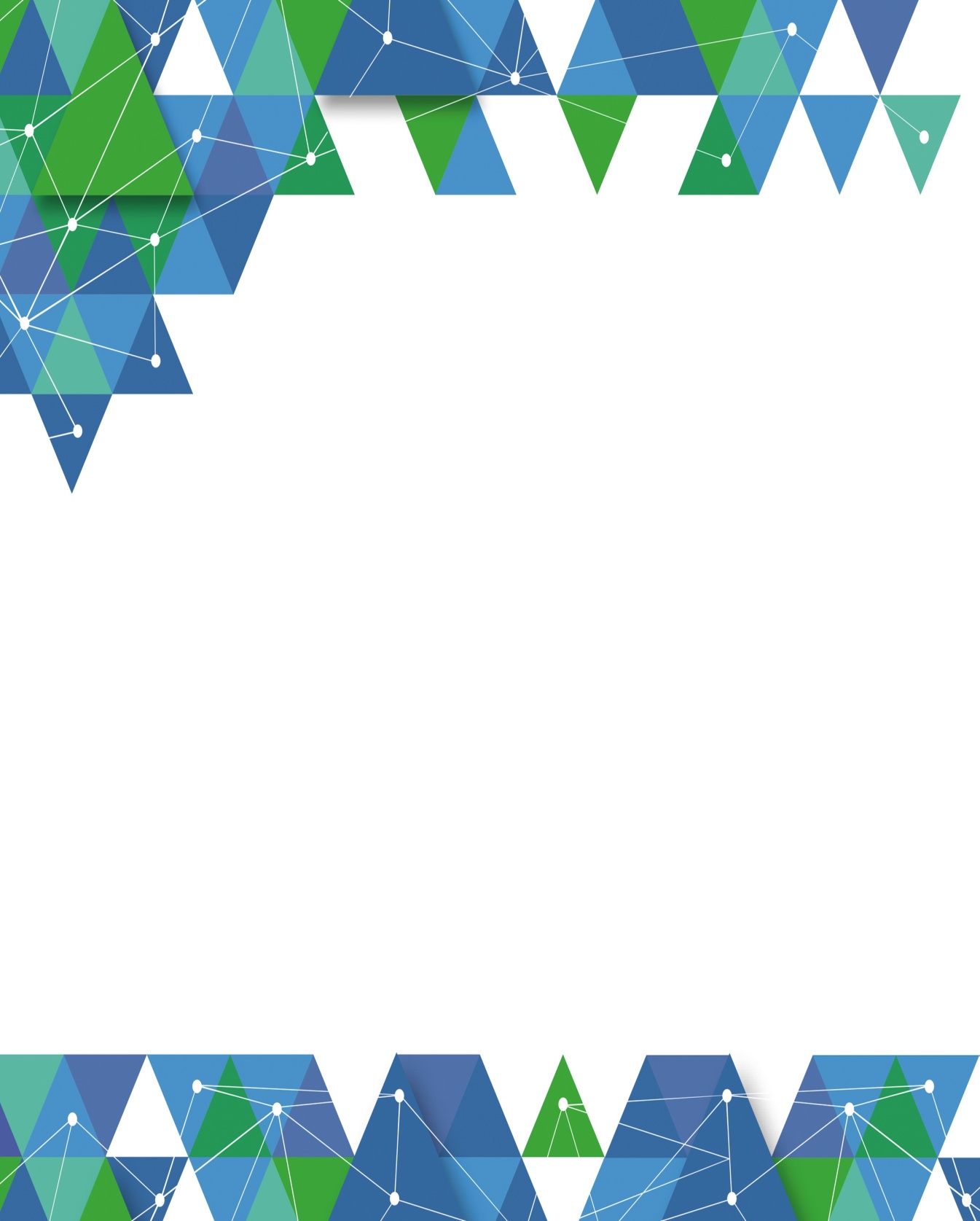 SUSE 2021Международный симпозиум«Устойчивая энергетика и энергомашиностроение – 2021: SUSE-2021»PROGRAMMEBOOK OF THE ABSTRACTS18-20 февраля 2021 г.г. Казань, Красносельская 51, КГЭУПрограмма Международного симпозиума «Устойчивая энергетика и энергомашиностроение- 2021: SUSE-2021»Пленарное заседание Ссылки для участия в Международном симпозиуме «Устойчивая энергетика и энергомашиностроение- 2021: SUSE-2021» Модератор – проректор по НР КГЭУ – Ахметова Ирина ГареевнаПереводчик – Нежметдинова Г.Т.Время Казанское Научно-практический семинар «Диагностика силовых кабелей и электрооборудования с современными подходами прогнозирования остаточного ресурса» (Г-212)Научно-практические мастер-классы  «Диагностика кабельных линий 10 кВ на базе портативной системы BAUR frida PD-Tad 60 с программным обеспечением statex»	(Г-204)Секционные заседанияСсылки для участия в Международном симпозиуме «Устойчивая энергетика и энергомашиностроение- 2021: SUSE-2021» ВремяМероприятиеМероприятиеМероприятиеМероприятиеМероприятиеМероприятиеМероприятиеМероприятие18 февраля 2021 г.18 февраля 2021 г.18 февраля 2021 г.18 февраля 2021 г.18 февраля 2021 г.18 февраля 2021 г.18 февраля 2021 г.18 февраля 2021 г.18 февраля 2021 г.08.00-09.00Регистрация участников Симпозиума(Д-224)Регистрация участников Симпозиума(Д-224)Регистрация участников Симпозиума(Д-224)Регистрация участников Симпозиума(Д-224)Регистрация участников Симпозиума(Д-224)Регистрация участников Симпозиума(Д-224)Регистрация участников Симпозиума(Д-224)Регистрация участников Симпозиума(Д-224)09.00-10.00Открытие Симпозиума. Приветственное слово(Д-224)Открытие Симпозиума. Приветственное слово(Д-224)Открытие Симпозиума. Приветственное слово(Д-224)Открытие Симпозиума. Приветственное слово(Д-224)Открытие Симпозиума. Приветственное слово(Д-224)Открытие Симпозиума. Приветственное слово(Д-224)Открытие Симпозиума. Приветственное слово(Д-224)Открытие Симпозиума. Приветственное слово(Д-224)10.00-11.30Пленарное заседание. I часть докладов(Д-224)Пленарное заседание. I часть докладов(Д-224)Пленарное заседание. I часть докладов(Д-224)Пленарное заседание. I часть докладов(Д-224)Пленарное заседание. I часть докладов(Д-224)Пленарное заседание. I часть докладов(Д-224)Пленарное заседание. I часть докладов(Д-224)Пленарное заседание. I часть докладов(Д-224)12.00-13.00Приветственный обед. Открытие Симпозиума(Столовая Д)Приветственный обед. Открытие Симпозиума(Столовая Д)Приветственный обед. Открытие Симпозиума(Столовая Д)Приветственный обед. Открытие Симпозиума(Столовая Д)Приветственный обед. Открытие Симпозиума(Столовая Д)Приветственный обед. Открытие Симпозиума(Столовая Д)Приветственный обед. Открытие Симпозиума(Столовая Д)Приветственный обед. Открытие Симпозиума(Столовая Д)13.00-14.00Заседание рабочей группы КТОРК(Д-224)Заседание рабочей группы КТОРК(Д-224)Заседание рабочей группы КТОРК(Д-224)Заседание рабочей группы КТОРК(Д-224)Заседание рабочей группы КТОРК(Д-224)Заседание рабочей группы КТОРК(Д-224)Заседание рабочей группы КТОРК(Д-224)Заседание рабочей группы КТОРК(Д-224)14.00-15.30Экскурсия для участников Симпозиума(Д 224)Экскурсия для участников Симпозиума(Д 224)Экскурсия для участников Симпозиума(Д 224)Экскурсия для участников Симпозиума(Д 224)Экскурсия для участников Симпозиума(Д 224)Экскурсия для участников Симпозиума(Д 224)Экскурсия для участников Симпозиума(Д 224)Экскурсия для участников Симпозиума(Д 224)15.30-17.00Пленарное заседание. II часть докладов(Д-224)Пленарное заседание. II часть докладов(Д-224)Пленарное заседание. II часть докладов(Д-224)Пленарное заседание. II часть докладов(Д-224)Пленарное заседание. II часть докладов(Д-224)Пленарное заседание. II часть докладов(Д-224)Пленарное заседание. II часть докладов(Д-224)Пленарное заседание. II часть докладов(Д-224)17.00-19.00Экскурсия «Вечерняя Казань»Экскурсия «Вечерняя Казань»Экскурсия «Вечерняя Казань»Экскурсия «Вечерняя Казань»Экскурсия «Вечерняя Казань»Экскурсия «Вечерняя Казань»Экскурсия «Вечерняя Казань»Экскурсия «Вечерняя Казань»19 февраля 2021 г.19 февраля 2021 г.19 февраля 2021 г.19 февраля 2021 г.19 февраля 2021 г.19 февраля 2021 г.19 февраля 2021 г.19 февраля 2021 г.19 февраля 2021 г.08.30-10.30Работа Симпозиума по секциямРабота Симпозиума по секциямРабота Симпозиума по секциямРабота Симпозиума по секциямРабота Симпозиума по секциямРабота Симпозиума по секциямРабота Симпозиума по секциямРабота Симпозиума по секциям08.30-10.301(Д-512)2(В 103)3(В 307)5(В 600)6(Б 214) (Г-303)7(В303)8(В 600)9(Д 617)10.30-11.00Кофе-брейк.(Столовая Д)Кофе-брейк.(Столовая Д)Кофе-брейк.(Столовая Д)Кофе-брейк.(Столовая Д)Кофе-брейк.(Столовая Д)Кофе-брейк.(Столовая Д)Кофе-брейк.(Столовая Д)Кофе-брейк.(Столовая Д)11.00-13.30Научно-практический семинар «Диагностика силовых кабелей и электрооборудования с современными подходами прогнозирования остаточного ресурса»(Г-212)Научно-практический семинар «Диагностика силовых кабелей и электрооборудования с современными подходами прогнозирования остаточного ресурса»(Г-212)Научно-практический семинар «Диагностика силовых кабелей и электрооборудования с современными подходами прогнозирования остаточного ресурса»(Г-212)Научно-практический семинар «Диагностика силовых кабелей и электрооборудования с современными подходами прогнозирования остаточного ресурса»(Г-212)Научно-практический семинар «Диагностика силовых кабелей и электрооборудования с современными подходами прогнозирования остаточного ресурса»(Г-212)Научно-практический семинар «Диагностика силовых кабелей и электрооборудования с современными подходами прогнозирования остаточного ресурса»(Г-212)Научно-практический семинар «Диагностика силовых кабелей и электрооборудования с современными подходами прогнозирования остаточного ресурса»(Г-212)Научно-практический семинар «Диагностика силовых кабелей и электрооборудования с современными подходами прогнозирования остаточного ресурса»(Г-212)11.00-13.30Работа Симпозиума по секциямРабота Симпозиума по секциямРабота Симпозиума по секциямРабота Симпозиума по секциямРабота Симпозиума по секциямРабота Симпозиума по секциямРабота Симпозиума по секциямРабота Симпозиума по секциям11.00-13.301(Д-512)2(В 103)3(В 307)5(В 600)6(Б 214) (Г-303)7(В303)8(В 600)9(Д 617)13.30-14.30ОбедОбедОбедОбедОбедОбедОбедОбед14.30-16.30Научно-практические мастер-классы  «Диагностика кабельных линий 10 кВ на базе портативной системы BAUR frida PD-Tad 60 с программным обеспечением statex»(Г 204)Научно-практические мастер-классы  «Диагностика кабельных линий 10 кВ на базе портативной системы BAUR frida PD-Tad 60 с программным обеспечением statex»(Г 204)Научно-практические мастер-классы  «Диагностика кабельных линий 10 кВ на базе портативной системы BAUR frida PD-Tad 60 с программным обеспечением statex»(Г 204)Научно-практические мастер-классы  «Диагностика кабельных линий 10 кВ на базе портативной системы BAUR frida PD-Tad 60 с программным обеспечением statex»(Г 204)Научно-практические мастер-классы  «Диагностика кабельных линий 10 кВ на базе портативной системы BAUR frida PD-Tad 60 с программным обеспечением statex»(Г 204)Научно-практические мастер-классы  «Диагностика кабельных линий 10 кВ на базе портативной системы BAUR frida PD-Tad 60 с программным обеспечением statex»(Г 204)Научно-практические мастер-классы  «Диагностика кабельных линий 10 кВ на базе портативной системы BAUR frida PD-Tad 60 с программным обеспечением statex»(Г 204)Научно-практические мастер-классы  «Диагностика кабельных линий 10 кВ на базе портативной системы BAUR frida PD-Tad 60 с программным обеспечением statex»(Г 204)14.30-16.30Работа Симпозиума по секциямРабота Симпозиума по секциямРабота Симпозиума по секциямРабота Симпозиума по секциямРабота Симпозиума по секциямРабота Симпозиума по секциямРабота Симпозиума по секциямРабота Симпозиума по секциям14.30-16.301(Д-512)2(В 103)3(В 307)5(В 600)6(Б 214) (Г-303)7(В303)8(В 600)9(Д 617)17.00-18.00Торжественный ужин Закрытие Симпозиума(Столовая Д)Торжественный ужин Закрытие Симпозиума(Столовая Д)Торжественный ужин Закрытие Симпозиума(Столовая Д)Торжественный ужин Закрытие Симпозиума(Столовая Д)Торжественный ужин Закрытие Симпозиума(Столовая Д)Торжественный ужин Закрытие Симпозиума(Столовая Д)Торжественный ужин Закрытие Симпозиума(Столовая Д)Торжественный ужин Закрытие Симпозиума(Столовая Д)20 февраля 2021 г.20 февраля 2021 г.20 февраля 2021 г.20 февраля 2021 г.20 февраля 2021 г.20 февраля 2021 г.20 февраля 2021 г.20 февраля 2021 г.20 февраля 2021 г.Экскурсионный деньЭкскурсионный деньЭкскурсионный деньЭкскурсионный деньЭкскурсионный деньЭкскурсионный деньЭкскурсионный деньЭкскурсионный деньЭкскурсионный день18 февраля 2021 г.18 февраля 2021 г.18 февраля 2021 г.18 февраля 2021 г.ВремяМероприятиеМодераторСсылки09.00-10.00Открытие Симпозиума. Приветственное слово(Д-224)Проректор по НРАхметова И.Г.Идентификатор конференции:953 6239 2706Код доступа: 632033https://kgeu-ru.zoom.us/j/95362392706?pwd=d2UxNTZEeWpWazRyaXlrUHFqTS9IQT0910.00-11.30Пленарное заседание. I часть докладов(Д-224)Проректор по НРАхметова И.Г.Идентификатор конференции:953 6239 2706Код доступа: 632033https://kgeu-ru.zoom.us/j/95362392706?pwd=d2UxNTZEeWpWazRyaXlrUHFqTS9IQT0913.00-14.00Заседание рабочей группы КТОРКПроректор по НРАхметова И.Г.Идентификатор конференции:953 6239 2706Код доступа: 632033https://kgeu-ru.zoom.us/j/95362392706?pwd=d2UxNTZEeWpWazRyaXlrUHFqTS9IQT0915.30-17.00Пленарное заседание. II часть докладов(Д-224)Проректор по НРАхметова И.Г.Идентификатор конференции:953 6239 2706Код доступа: 632033https://kgeu-ru.zoom.us/j/95362392706?pwd=d2UxNTZEeWpWazRyaXlrUHFqTS9IQT09Время ФИОДолжность и организацияДолжность и организацияДолжность и организацияУчастиеФормат участия 9.00-9.10Абдуллазянов Эдвард ЮнусовичРектор КГЭУРектор КГЭУРектор КГЭУПриветственное словоОчный9.10-9.15Минибаев Марат ФайзрахмановичЗаместитель министра промышленности и торговли Республики ТатарстанЗаместитель министра промышленности и торговли Республики ТатарстанЗаместитель министра промышленности и торговли Республики ТатарстанПриветственное словоОчный9.15-9.20Рогалев Николай ДмитриевичРектор НИУ МЭИРектор НИУ МЭИРектор НИУ МЭИПриветственное словоОнлайн9.20-9.25Сабирзанов Айрат ЯрулловичПервый заместитель генерального директора – директор по экономике и финансам АО "Татэнерго"Первый заместитель генерального директора – директор по экономике и финансам АО "Татэнерго"Первый заместитель генерального директора – директор по экономике и финансам АО "Татэнерго"Приветственное словоОнлайн9.25-9.30Шакуликова Гулзада ТанирбергеновнаПредседатель правления-ректор Атырауского университета нефти и газа им. СафиУтебаева (АУНиГ), КазахстанПредседатель правления-ректор Атырауского университета нефти и газа им. СафиУтебаева (АУНиГ), КазахстанПредседатель правления-ректор Атырауского университета нефти и газа им. СафиУтебаева (АУНиГ), КазахстанПриветственное словоОнлайн9.30-9.35Джумаев Аганияз ЯгшиевичПроректор по НР Государственного энергетического института Туркменистана.Проректор по НР Государственного энергетического института Туркменистана.Проректор по НР Государственного энергетического института Туркменистана.Приветственное словоОнлайн9.35-9.45Бродов Юрий Мироновичд.т.н., профессор УрФУд.т.н., профессор УрФУд.т.н., профессор УрФУПриветственное словоОнлайн9.45-9.55Мерзадинова Гульнара ТынышбаевнаПроректор по НИР и инновационной работе ЕНУ им Гумилева, КазахстанПроректор по НИР и инновационной работе ЕНУ им Гумилева, КазахстанПроректор по НИР и инновационной работе ЕНУ им Гумилева, КазахстанПриветственное словоОнлайн9.55-10.05Калганова Светлана ГеннадьевнаПроректор по УР, СГТУ имени Гагарина Ю.А.Проректор по УР, СГТУ имени Гагарина Ю.А.Проректор по УР, СГТУ имени Гагарина Ю.А.Приветственное словоОчный10.05-10.10Копысов Андрей НиколаевичПроректор по научной и инновационной деятельности, Ижевский государственный технический университет имени М.Т. КалашниковаПроректор по научной и инновационной деятельности, Ижевский государственный технический университет имени М.Т. КалашниковаПроректор по научной и инновационной деятельности, Ижевский государственный технический университет имени М.Т. КалашниковаПриветственное словоОчный10.10-10.20Кокин Сергей Евгеньевич Заместитель директора по науке и инновациям Уральского энергетического института.ФГАОУ ВО «Уральский федеральный университет имени первого Президента России Б. Н. Ельцина»Заместитель директора по науке и инновациям Уральского энергетического института.ФГАОУ ВО «Уральский федеральный университет имени первого Президента России Б. Н. Ельцина»Заместитель директора по науке и инновациям Уральского энергетического института.ФГАОУ ВО «Уральский федеральный университет имени первого Президента России Б. Н. Ельцина»Приветственное словоОчный10.20-10.35Грибин Владимир ГеоргиевичЗаведующий кафедрой паровых и газовых турбин НИУ «МЭИ», д.т.н. профессор Грибин В. ГСодокладчик:доцент, к.т.н. Митрохова О.М.Заведующий кафедрой паровых и газовых турбин НИУ «МЭИ», д.т.н. профессор Грибин В. ГСодокладчик:доцент, к.т.н. Митрохова О.М.Заведующий кафедрой паровых и газовых турбин НИУ «МЭИ», д.т.н. профессор Грибин В. ГСодокладчик:доцент, к.т.н. Митрохова О.М.Актуальные проблемы снижения потерь энергии в проточных частях паровых турбин ТЭС и АЭС.Очный10.35-10.45Ольховский Гурген Гургенович Доктор технических наук, профессор, член-корреспондент РАН ОАО «ВТИ»Доктор технических наук, профессор, член-корреспондент РАН ОАО «ВТИ»Доктор технических наук, профессор, член-корреспондент РАН ОАО «ВТИ»Техническое перевооружение предприятий энергосектораОнлайн10.45-10.55Мильман Олег Ошеровичд.т.н., профессор ЗАО НПВП "Турбокон", КГУ им. К.Э. Циолковскогод.т.н., профессор ЗАО НПВП "Турбокон", КГУ им. К.Э. Циолковскогод.т.н., профессор ЗАО НПВП "Турбокон", КГУ им. К.Э. ЦиолковскогоЭнергетический переход и новые технологии в проектах энергоустановокОнлайн10.55-11.05Михайлов Владимир ЕвгеньевичПрофессор ОАО ЦКТИПрофессор ОАО ЦКТИПрофессор ОАО ЦКТИЦифровой тренд  отраслевого инжиниринга в целях устойчивого развития энергетики и энергомашиностроенияОнлайн 11.05-11.15Саухимов Алмаз Абжалиевич Проректор по научной и инновационной деятельностиАлматинский университет энергетики и связиПроректор по научной и инновационной деятельностиАлматинский университет энергетики и связиПроректор по научной и инновационной деятельностиАлматинский университет энергетики и связиЦифровизация электроэнергетических систем  Казахстана  Онлайн11.15-11.25Сыздыков Мурат КанатовичПроректор по науке и инновациям АУНиГ им. С.Утебаева.Проректор по науке и инновациям АУНиГ им. С.Утебаева.Проректор по науке и инновациям АУНиГ им. С.Утебаева.«Перспективы развития Зеленой энергетики в Республике Казахстан (на примере проектов устойчивого развитии ООН)»Онлайн11.25-11.45Пьетро ЗуниноПрофессор,Университет Генуи.Профессор,Университет Генуи.Профессор,Университет Генуи.A review of experimental investigations on the interstage seal flow behavior of gas turbines and a new interstage turbine cavity rigОнлайн11.45-11.50Бирлесбек Каниевич АлияровСодокладчик: Балтабаев Л.Ш.Академик НАН РК, д.т.н., профессор, АУЭС имени Гумарбека Даукеева.Академик НАН РК, д.т.н., профессор, АУЭС имени Гумарбека Даукеева.Академик НАН РК, д.т.н., профессор, АУЭС имени Гумарбека Даукеева.Развитие гибридного общественного транспорта – эффективный путь снижения карбонного загрязнения атмосферыОнлайн11.50-11.55Султанов Махсуд МансуровичСодокладчики:Болдырев Илья АнатольевичИваницкий Максим СергеевичГорбань Юлия АнатольевнаФилиал «НИУ «МЭИ» в г. Волжском, директор.Филиал «НИУ «МЭИ» в г. Волжском, директор.Филиал «НИУ «МЭИ» в г. Волжском, директор.Методики повышения эффективности и надежности энергетического оборудования энергосистем в условиях цифровизацииОчный11.55-12.00Марковский Вадим ПавловичСодокладчики:Кислов Александр ПетровичШапкенов Бауыржан КайдаровичНАО Торайгыров университет, г. ПавлодарНАО Торайгыров университет, г. ПавлодарНАО Торайгыров университет, г. ПавлодарПроблемы развития энергетики Павлодарского ПрииртышьяОнлайн12.00-13.00 Приветственный обед. Открытие Симпозиума(Столовая Д)12.00-13.00 Приветственный обед. Открытие Симпозиума(Столовая Д)12.00-13.00 Приветственный обед. Открытие Симпозиума(Столовая Д)12.00-13.00 Приветственный обед. Открытие Симпозиума(Столовая Д)12.00-13.00 Приветственный обед. Открытие Симпозиума(Столовая Д)12.00-13.00 Приветственный обед. Открытие Симпозиума(Столовая Д)12.00-13.00 Приветственный обед. Открытие Симпозиума(Столовая Д)13.00-14.00  Заседание рабочей группы КТОРК(Д-224)13.00-14.00  Заседание рабочей группы КТОРК(Д-224)13.00-14.00  Заседание рабочей группы КТОРК(Д-224)13.00-14.00  Заседание рабочей группы КТОРК(Д-224)13.00-14.00  Заседание рабочей группы КТОРК(Д-224)13.00-14.00  Заседание рабочей группы КТОРК(Д-224)13.00-14.00  Заседание рабочей группы КТОРК(Д-224)14.00-15.30  Экскурсия для участников Симпозиума14.00-15.30  Экскурсия для участников Симпозиума14.00-15.30  Экскурсия для участников Симпозиума14.00-15.30  Экскурсия для участников Симпозиума14.00-15.30  Экскурсия для участников Симпозиума14.00-15.30  Экскурсия для участников Симпозиума14.00-15.30  Экскурсия для участников Симпозиума15.30-15.35Кадышев Евгений Николаевич  Кадышев Евгений Николаевич  Проректор по научной работе ФГБОУ ВО «Чувашский государственный университет имени И.Н. Ульянова»Приветственное словоПриветственное словоОчный15.35-15.50Винчензо БьянкоВинчензо БьянкоУниверситет ГенуиLife Cycle Analysis of Energy Efficiency InterventionsLife Cycle Analysis of Energy Efficiency InterventionsОнлайн20 мин15.50-16.00Суслов Константин ВитальевичСуслов Константин ВитальевичЗаведующий кафедрой электроснабжения и электротехники ФГБОУ ВО «Иркутский национальный исследовательский технический университет»Развитие систем электроснабжения изолированных территорий РоссииРазвитие систем электроснабжения изолированных территорий РоссииОчный16.00-16.10Исмагилов Флюр РашитовичИсмагилов Флюр РашитовичЗаведующий кафедрой электромеханик, гнс, профессор УГАТУЭлектромеханические преобразователи энергии для транспортных систем Электромеханические преобразователи энергии для транспортных систем Онлайн 16.10-16.20Василий Иванович ПоливановВасилий Иванович ПоливановГенеральный директор Ассоциации производителей качественной продукции для теплоснабжения, член общественного совета РостехнадзораО современных подходах обеспечения безопасности, качества и эффективности в сфере теплоснабженияО современных подходах обеспечения безопасности, качества и эффективности в сфере теплоснабженияОчный 16.20-16.30Коваленко Константин СергеевичКоваленко Константин СергеевичМенеджер АО «Пергам-Инжиниринг».Вертолетный диагностический комплекс многопараметрического обследования ЛЭП с лазерным сканированиемВертолетный диагностический комплекс многопараметрического обследования ЛЭП с лазерным сканированиемОчный16.30-16.40Кузнецов Анатолий ВикторовичКузнецов Анатолий Викторовичд.т.н., с.н.с., профессор, зав. кафедрой "Электроснабжение"Ульяновского государственного технического университетаМодель формирования стимулирующего тарифа для управления потокамиреактивной мощности и качеством электроэнергии в электроэнергетическойсистемеМодель формирования стимулирующего тарифа для управления потокамиреактивной мощности и качеством электроэнергии в электроэнергетическойсистемеОнлайн 16.40-16-50Плетнев Михаил АндреевичПлетнев Михаил Андреевичд-р хим. наук, доцентзаведующий кафедройИжевский государственный технический университет имени М.Т. КалашниковаСоциально-экономическая оценка реализации проектов водоодной энергетике Социально-экономическая оценка реализации проектов водоодной энергетике Очный16.50-17.00Файзрахманов Шамиль Каюмович,  Файзрахманов Шамиль Каюмович,  Директор представительства ООО «Сименс Энергетика» в Приволжском федеральном округе.Современные мировые направления декарбонизацииСовременные мировые направления декарбонизации17.00-19.00Экскурсия Экскурсия Экскурсия Экскурсия Экскурсия Экскурсия Модератор:  Ившин Игорь Владимирович, д.т.н. профессор, заведующий кафедрой «Электроснабжение промышленных предприятий», директор института электроэнергетики и электроники КГЭУ.Сомодератор: Аскаров Рафаэль Рафильевич, к.т.н. , доцент кафедры «Теоретические основы электротехники», руководитель учебно-исследовательской  лаборатории  «Исследование и диагностика кабельных линий»Модератор:  Ившин Игорь Владимирович, д.т.н. профессор, заведующий кафедрой «Электроснабжение промышленных предприятий», директор института электроэнергетики и электроники КГЭУ.Сомодератор: Аскаров Рафаэль Рафильевич, к.т.н. , доцент кафедры «Теоретические основы электротехники», руководитель учебно-исследовательской  лаборатории  «Исследование и диагностика кабельных линий»Модератор:  Ившин Игорь Владимирович, д.т.н. профессор, заведующий кафедрой «Электроснабжение промышленных предприятий», директор института электроэнергетики и электроники КГЭУ.Сомодератор: Аскаров Рафаэль Рафильевич, к.т.н. , доцент кафедры «Теоретические основы электротехники», руководитель учебно-исследовательской  лаборатории  «Исследование и диагностика кабельных линий»Модератор:  Ившин Игорь Владимирович, д.т.н. профессор, заведующий кафедрой «Электроснабжение промышленных предприятий», директор института электроэнергетики и электроники КГЭУ.Сомодератор: Аскаров Рафаэль Рафильевич, к.т.н. , доцент кафедры «Теоретические основы электротехники», руководитель учебно-исследовательской  лаборатории  «Исследование и диагностика кабельных линий»https://kgeu-ru.zoom.us/j/91767193674?pwd=MFZ5dXNxWHVWS0FSYWhDaFlxUDAydz09
Идентификатор конференции: 917 6719 3674
Код доступа: 912102https://kgeu-ru.zoom.us/j/91767193674?pwd=MFZ5dXNxWHVWS0FSYWhDaFlxUDAydz09
Идентификатор конференции: 917 6719 3674
Код доступа: 912102https://kgeu-ru.zoom.us/j/91767193674?pwd=MFZ5dXNxWHVWS0FSYWhDaFlxUDAydz09
Идентификатор конференции: 917 6719 3674
Код доступа: 912102https://kgeu-ru.zoom.us/j/91767193674?pwd=MFZ5dXNxWHVWS0FSYWhDaFlxUDAydz09
Идентификатор конференции: 917 6719 3674
Код доступа: 91210211:00-12:30Антипов Денис ВладимировичРегиональный представитель BAUR GmbHСовременные методы диагностики и прогнозирования остаточного ресурса  кабельных линий. Очное участие 12:30-13:30Коваленко Константин СергеевичРегиональный представитель АО «Пергам-Инжиниринг» Методы и оборудование для диагностики электрооборудования подстанций.Очное участиеМодератор:  Ившин Игорь Владимирович, д.т.н. профессор, заведующий кафедрой «Электроснабжение промышленных предприятий», директор института электроэнергетики и электроники КГЭУ.Сомодератор: Аскаров Рафаэль Рафильевич, к.т.н. , доцент кафедры «Теоретические основы электротехники», руководитель учебно-исследовательской  лаборатории  «Исследование и диагностика кабельных линий»Модератор:  Ившин Игорь Владимирович, д.т.н. профессор, заведующий кафедрой «Электроснабжение промышленных предприятий», директор института электроэнергетики и электроники КГЭУ.Сомодератор: Аскаров Рафаэль Рафильевич, к.т.н. , доцент кафедры «Теоретические основы электротехники», руководитель учебно-исследовательской  лаборатории  «Исследование и диагностика кабельных линий»Модератор:  Ившин Игорь Владимирович, д.т.н. профессор, заведующий кафедрой «Электроснабжение промышленных предприятий», директор института электроэнергетики и электроники КГЭУ.Сомодератор: Аскаров Рафаэль Рафильевич, к.т.н. , доцент кафедры «Теоретические основы электротехники», руководитель учебно-исследовательской  лаборатории  «Исследование и диагностика кабельных линий»Модератор:  Ившин Игорь Владимирович, д.т.н. профессор, заведующий кафедрой «Электроснабжение промышленных предприятий», директор института электроэнергетики и электроники КГЭУ.Сомодератор: Аскаров Рафаэль Рафильевич, к.т.н. , доцент кафедры «Теоретические основы электротехники», руководитель учебно-исследовательской  лаборатории  «Исследование и диагностика кабельных линий»https://kgeu-ru.zoom.us/j/93412750409?pwd=TDh0NTNXL1NQVW9xL2FVUVhIOTRKZz09
Идентификатор конференции: 934 1275 0409
Код доступа: 012039https://kgeu-ru.zoom.us/j/93412750409?pwd=TDh0NTNXL1NQVW9xL2FVUVhIOTRKZz09
Идентификатор конференции: 934 1275 0409
Код доступа: 012039https://kgeu-ru.zoom.us/j/93412750409?pwd=TDh0NTNXL1NQVW9xL2FVUVhIOTRKZz09
Идентификатор конференции: 934 1275 0409
Код доступа: 012039https://kgeu-ru.zoom.us/j/93412750409?pwd=TDh0NTNXL1NQVW9xL2FVUVhIOTRKZz09
Идентификатор конференции: 934 1275 0409
Код доступа: 01203914:30-15:30Антипов Денис ВладимировичРегиональный представитель BAUR GmbHДемонстрация работы оборудования и программного обеспечения на базе учебно-исследовательской  лаборатории  «Исследование и диагностика кабельных линий» с использованием учебно-исследовательского  полигона кабельных линий 10 кВ. Очное занятие15:30-16:30Антипов Денис ВладимировичРегиональный представитель BAUR GmbHДемонстрация работы оборудования и программного обеспечения на базе учебно-исследовательской  лаборатории  «Исследование и диагностика кабельных линий» с использованием учебно-исследовательского  полигона кабельных линий 10 кВ. Очное занятие 19 февраля 2021 г.19 февраля 2021 г.19 февраля 2021 г.19 февраля 2021 г.ВремяНомер и название секцииМодератор и сомодераторСсылки8.30-13.00Секция 1. «Турбомашины и комбинированные установки»Модераторы: Грибин Владимир Георгиевич., д.т.н., профессор МЭИ. Бродов Юрий Миронович., д.т.н., профессор УрФУ.Сомодератор: Мингалеева Гузель Рашидовна., д.т.н., доцент, заведующий кафедрой «Энергетическое машиностроение» КГЭУ.https://kgeu-ru.zoom.us/j/97437261206?pwd=dWZ5OHRiajEwK3ZtSnBhNHdCRU4zdz09Идентификатор конференции:974 3726 1206Код доступа: 4654908.30-16.00Секция 2. «Экологические аспекты современной энергетики».Модератор: Мильман Олег Ошерович., д.т.н., профессор, заслуженный деятель науки и техники РФ, ЗАО НПВП "Турбокон" – КГУ им. К.Э. Циолковского.Сомодераторы: Чичирова Наталия Дмитриевна., д.х.н., профессор, заведующий кафедрой «Тепловые электрические станции», директор института теплоэнергетики КГЭУ. Калайда Марина Львовна., д.б.н., профессор, заведующий кафедрой «Водные биоресурсы и аквакультура» КГЭУ.https://kgeu-ru.zoom.us/j/96292964175?pwd=NlpuRTdnM1FHNk84RUtraGVLek1zZz09Идентификатор конференции:962 9296 4175Код доступа: 4204068.30-17.00Секция 3. «Цифровые и интеллектуальные энергетические системы».Модератор: Михайлов Владимир Евгеньевич. д.т.н., профессор, ОАО «НПО ЦКТИ».Сомодераторы: Антонов Владислав Иванович., д.т.н. профессор, «ЧГУ имени И.Н. Ульянова». Сафин Альфред Робертович., д.т.н., доцент кафедры «Электроснабжения промышленных предприятий» КГЭУ.Суслов Константин Витальевич., д.т.н., доцент ИРНИТУ.https://kgeu-ru.zoom.us/j/92498508040?pwd=NU1OVmNpWGE2UHBHVWpIRWJRSXpldz09Идентификатор конференции:924 9850 8040Код доступа: 5598918.30-15.50Секция 5. «Водородная и возобновляемая энергетика».Модератор: Орумбаев Рахимжан Кабиевич., д.т.н., профессор НАО «Алматинский университетэнергетики и связи».Сомодераторы: Чичиров Андрей Александрович., д.х.н., профессор, заведующий кафедрой «Химия и водородная энергетика» КГЭУ.Тимербаев Наиль Фарилович., д.т.н. профессор, заведующий кафедрой «Возобновляемые источники энергии» КГЭУ.https://kgeu-ru.zoom.us/j/94034262219?pwd=OXAva0lXNG1vaGN3UWF0ejhkYUNBUT09Идентификатор конференции:940 3426 2219Код доступа: 6376398.30-10.30Секция 6. «Надежность и диагностика в энергетике».6 (а)Модератор: Ваньков Юрий Витальевич., д.т.н. профессор, заведующий кафедрой «Промышленная теплоэнергетика и системы теплоснабжения» КГЭУ.Сомодераторы: Кадыкова Юлия Александровна., д.т.н., профессор кафедры «Электроэнергетика и электротехника» СГТУ имени Гагарина Ю.А.Исмагилов Флюр Рашитович., заведующий кафедрой «Электромеханика»УГАТУ.Дмитриев Андрей Владимирович., д.т.н., доцент, заведующий кафедрой «Теоретические основы теплотехники» КГЭУ.https://kgeu-ru.zoom.us/j/99792647961?pwd=TmNDczlpR01QdjRPUHdpSFpzZ3RIQT09Идентификатор конференции:997 9264 7961Код доступа: 36339778.30-10.20Секция 6. «Надежность и диагностика в энергетике».6 (б)Сомодератор: Владимиров Олег Вячеславович, к.т.н., доцент кафедры «Электроснабжение промышленных предприятий» КГЭУ.https://kgeu-ru.zoom.us/j/93969612245?pwd=VjZMVHMzYm9ra21FVjVnZ1BzZnRmdz09Идентификатор конференции:939 6961 2245Код доступа: 79906014.30-16.20Секция 6. «Надежность и диагностика в энергетике».6 (а) Модератор: Ольховский Гурген Гургенович., член-корреспондент РАН, д.т.н., профессор ОАО «ВТИ».Сомодератор: Кадыкова Юлия Александровна., д.т.н., профессор кафедры «Электроэнергетика иэлектротехника» СГТУ имени Гагарина Ю.А.https://kgeu-ru.zoom.us/j/99792647961?pwd=TmNDczlpR01QdjRPUHdpSFpzZ3RIQT09Идентификатор конференции:997 9264 7961Код доступа: 363397714.30-16.50Секция 6. «Надежность и диагностика в энергетике».6 (б)Сомодератор: Исмагилов Флюр Рашитович., заведующий кафедрой «Электромеханика»УГАТУ.https://kgeu-ru.zoom.us/j/93969612245?pwd=VjZMVHMzYm9ra21FVjVnZ1BzZnRmdz09Идентификатор конференции:939 6961 2245Код доступа: 79906011.00-12.40комбинированные установки».6 (а)Сомодератор: Дмитриев Андрей Владимирович., д.т.н., доцент, заведующий кафедрой «Теоретические основы теплотехники» КГЭУ.https://kgeu-ru.zoom.us/j/99792647961?pwd=TmNDczlpR01QdjRPUHdpSFpzZ3RIQT09Идентификатор конференции:997 9264 7961Код доступа: 36339778.30-15.10Секция 7. «Научно-технологическое развитие нефтегазовой промышленности – как основаповышения эффективности топливно-энергетического комплекса».Модератор: Ахметов Сайранбек Максутович, д.т.н., профессор, индустриальный руководитель НАО «Атырауский университет нефти и газа им. Сафи Утебаева».Сомодератор: Ившин Игорь Владимирович., д.т.н. профессор, заведующий кафедрой «Электроснабжение промышленных предприятий», директор института электроэнергетики и электроники КГЭУ.https://kgeu-ru.zoom.us/j/97413420166?pwd=WDhVVjRlc2wvVEdFd01KVTJ4d1dNdz09Идентификатор конференции:974 1342 0166Код доступа: 2955498.30-12.10Секция 8. «Цифровая трансформация общества и экономики энергетического сектора».Модератор: Ахметова Ирина Гареевна. д.т.н., доцент, проректор по научной работе, КГЭУ.Сомодератор: Торкунова Юлия Владимировна., д.п.н., доцент, заведующий кафедрой «Информатика и информационно-управляющие системы», директор института цифровых технологий и экономики КГЭУ.https://kgeu-ru.zoom.us/j/97402384412?pwd=WkZXVWJlNm8wRlpjMjhya2xRTFovUT09Идентификатор конференции:974 0238 4412Код доступа: 5378388.30-16.50Секция 9. «Повышение энергоэффективности теплоэнергетических установок».Модератор: Глазырин Сергей Александрович., к.т.н., доцент, заведующий кафедрой «Теплоэнергетика», НАО «Евразийский национальный университет им. Л.Н. Гумилева».Сомодераторы: Ильин Владимир Кузьмич., д.т.н., профессор, заведующий кафедрой «Энергообеспечение предприятий и энергоресурсосберегающих технологий» КГЭУ.Никифоров Александр Степанович д.т.н., профессорНАО «Торайгыров университет».https://kgeu-ru.zoom.us/j/96959997895?pwd=czdZTXd5dWVEQUJSRkVpQ0V1OTRkdz09Идентификатор конференции:969 5999 7895Код доступа: 256429Секция 1. «Турбомашины и комбинированные установки».Модераторы Грибин В.Г., д.т.н., профессор МЭИ, Бродов Ю.М., д.т.н., профессор УрФУ.Сомодераторы: Мингалеева Г.Р., д.т.н., доцент, заведующий кафедрой «Энергетическое машиностроение» КГЭУ.Секция 1. «Турбомашины и комбинированные установки».Модераторы Грибин В.Г., д.т.н., профессор МЭИ, Бродов Ю.М., д.т.н., профессор УрФУ.Сомодераторы: Мингалеева Г.Р., д.т.н., доцент, заведующий кафедрой «Энергетическое машиностроение» КГЭУ.Секция 1. «Турбомашины и комбинированные установки».Модераторы Грибин В.Г., д.т.н., профессор МЭИ, Бродов Ю.М., д.т.н., профессор УрФУ.Сомодераторы: Мингалеева Г.Р., д.т.н., доцент, заведующий кафедрой «Энергетическое машиностроение» КГЭУ.Секция 1. «Турбомашины и комбинированные установки».Модераторы Грибин В.Г., д.т.н., профессор МЭИ, Бродов Ю.М., д.т.н., профессор УрФУ.Сомодераторы: Мингалеева Г.Р., д.т.н., доцент, заведующий кафедрой «Энергетическое машиностроение» КГЭУ.https://kgeu-ru.zoom.us/j/97437261206?pwd=dWZ5OHRiajEwK3ZtSnBhNHdCRU4zdz09Идентификатор конференции: 974 3726 1206Код доступа: 465490https://kgeu-ru.zoom.us/j/97437261206?pwd=dWZ5OHRiajEwK3ZtSnBhNHdCRU4zdz09Идентификатор конференции: 974 3726 1206Код доступа: 465490https://kgeu-ru.zoom.us/j/97437261206?pwd=dWZ5OHRiajEwK3ZtSnBhNHdCRU4zdz09Идентификатор конференции: 974 3726 1206Код доступа: 465490https://kgeu-ru.zoom.us/j/97437261206?pwd=dWZ5OHRiajEwK3ZtSnBhNHdCRU4zdz09Идентификатор конференции: 974 3726 1206Код доступа: 4654908.30-8.40Кортиков Николай НиколаевичПетра Великого Санкт - Петербургский политехнический университет.Кузнецов Николай БорисовичПАО “ОДК- Климов”.Якунин Александр ИвановичПАО “ОДК-Климов”.Интеграл спиральности и КПД проточных частей ГТДОнлайн доклад8.40-8.50Лаптев Михаил АлександровичСанкт-Петербургский Политехнический Университет Петра Великого.Барсков Виктор ВалентиновичСанкт-Петербургский Политехнический Университет Петра Великого.Рассохин Виктор АлександровичСанкт-Петербургский Политехнический Университет Петра Великого.Курнухин Антон АлександровичСанкт-Петербургский Политехнический Университет Петра Великого.Гун БовэньСанкт-Петербургский Политехнический Университет Петра Великого.Научно-технические основы использования внешнего подвода теплоты к турбоустановке в классическом цикле БрайтонаОнлайн доклад8.50--9.00Седнин Владимир АлександровичБелорусский национальный технический университет.Седнин Алексей ВладимировичБелорусский национальный технический университет.Румянцев С.А.Белорусский национальный технический университет.Модернизация парогазового блока ГРЭС для работы в режиме теплофикационного пиково-резервного энергоисточника Онлайн доклад9.00-9.10Водениктов Артем ДмитриевичФГБОУ ВО "КГЭУ".Чичирова Наталия ДмитриевнаФГБОУ ВО "КГЭУ"Исследование работы деаэрирующего конденсатосборника паровой турбин ПТ-60-130/13Очное участие9.10.-9.20Рогалев Андрей НиколаевичНИУ «МЭИ».Киндра Владимир ОлеговичНИУ «МЭИ».Куроптев Денис БорисовичНИУ «МЭИ».Постникова Мария СергеевнаНИУ «МЭИ».Наумов Владимир ЮрьевичНИУ «МЭИ».Исследование способов полезной утилизация низкопотенциальной теплоты для кислородно-топливных цикловОнлайн доклад9.20-9.30Джендубаев Абрек-Заур РауфовичСеверо-Кавказская государственная академияКононов Юрий ГригорьевичСеверо-Кавказский федеральный университетДжендубаев Эдуард Абрек-ЗауровичСеверо-Кавказский федеральный университет, Инженерный институт, кафедра автоматизированных электроэнергетических систем и электроснабженияАнализ перспектив использования газотурбинной электростанции с асинхронным вентильным генератором при ее работе в электроэнергетической системе постоянного токаОнлайн доклад9.30-9.40Фам Данг НятФГБОУ ВО "КГЭУ".Мингалеева Гузель РашидовнаФГБОУ ВО "КГЭУ".Савина Мария ВалерьевнаФГБОУ ВО "КГЭУ".Оценка эффективности гибридной мини-ТЭС при различных режимах работы солнечного нагревателя воздухаОчное участие9.40-9.50Вокин Леонид ОлеговичСПбПУ.Семакина Елена ЮрьевнаСПбПУ.Черников Виктор АлександровичСПбПУ.Влияние закрутки лопаток последней ступени на эффективность блока «Ступень - Диффузор» стационарной ГТУОнлайн доклад9.50-10.00Гуленков Михаил БорисовичСанкт-Петербургский политехнический университет Петра Великого.Черников Виктор АлександровичСанкт-Петербургский политехнический университет Петра Великого.Семакина Елена ЮрьевнаСанкт-Петербургский политехнический университет Петра Великого.Оптимальный радиальный зазор рабочего колеса в блоке с выходным диффузоромОнлайн доклад10.00-10.10Плешанов Константин АлександровичФГБОУ ВО «НИУ «МЭИ».Стерхов Кирилл ВладимировичФГБОУ ВО «НИУ «МЭИ».Хохлов Дмитрий АлександровичФГБОУ ВО «НИУ «МЭИ».Зайченко Михаил НиколаевичФГБОУ ВО «НИУ «МЭИ».Pressurized Heat Recovery Steam Generator Design for CCGT with gas turbine GT-25PA and steam turbine T-100Онлайн доклад10.10-10.20Марьин Георгий ЕвгеньевичАО «ТАТЭНЕРГО» филиал Казанская ТЭЦ-2.Менделеев Дмитрий ИвановичАО «ТАТЭНЕРГО» филиал Казанская ТЭЦ-2.Осипов Борис МихайловичФГБОУ ВО "КГЭУ".Изучение свойств топливного газа газотурбинных установок в зависимости от его компонентного составаОчное участие10.20-10.30Mesbah Mohsen  НИУ «Московский энергетический институт».Comprehensive numerical simulation of a 3D transitional flow through a turbine cascadeОнлайн доклад11.00-11.10Осипов Сергей КонстантиновичФГБОУ ВО «НИУ «МЭИ».Комаров Иван ИгоревичФГБОУ ВО «НИУ «МЭИ».Вегера Андрей НиколаевичФГБОУ ВО «НИУ «МЭИ».Харламова Дарья МихайловнаФГБОУ ВО «НИУ «МЭИ».Алексей Сергеевич ЗоновФГБОУ ВО «НИУ «МЭИ».Верификация результатов численного моделирования гидрогазодинамических процессов в конфузорных и диффузорных каналах энергетического оборудованияОнлайн доклад11.10-11.20Богомолова Татьяна Владимировна НИУ «МЭИ».Ахмадзадех Г.А. НИУ «МЭИ».К вопросу о создании оптимальной последней ступени мощных паровых турбин АЭСОнлайн доклад11.20-11.30Брезгин В.И, УРФУ Тимшина Я.С. УРФУ.Гаврилов П.Я. УРФУОсобенности работы паровых турбин с осевым выхлопным патрубкомОнлайн доклад11.30-11.40Осипов Сергей Константинович ФГБОУ ВО «НИУ «МЭИ».Комаров Иван Игоревич ФГБОУ ВО «НИУ «МЭИ»Вегера Андрей НиколаевичФГБОУ ВО «НИУ «МЭИ»Харламова Дарья Михайловна ФГБОУ ВО «НИУ «МЭИ»Разработка методики формирования рекомендаций по использованию методов численного моделирования турбулентных теченийОнлайн доклад11.40-11.50Лотник Григорий Романович ФГАОУ ВО «Уральский федеральный университет имени первого Президента России Б. Н. Ельцина». Плотников Петр Николаевич ФГАОУ ВО «Уральский федеральный университет имени первого Президента России Б. Н. ЕльцинаДинамическая надёжность рабочих лопаток околоотборных ступеней паровых турбин.Онлайн доклад11.50-12.00Демидов Антон Львович ФГАОУ ВО «Уральский федеральный университет имени первого Президента России Б. Н. Ельцина». Рябчиков Александр Юрьевич ФГАОУ ВО «Уральский федеральный университет имени первого Президента России Б. Н. Ельцина» .Аронсон Константин Эрленович ФГАОУ ВО «Уральский федеральный университет имени первого Президента России Б. Н. Ельцина».Распределение паровых нагрузок в конденсаторах теплофикационных турбин со встроенным пучкомОнлайн доклад12.00-12.10Ухлин Андрей АндреевичАО «Уральский турбинный завод» ФГАОУ ВО «Уральский федеральный университет имени первого Президента России Б. Н. Ельцина.Брезгин Виталий Иванович ФГАОУ ВО «Уральский федеральный университет имени первого Президента России Б. Н. Ельцина» Современные методы определения потерь в решетках лопаточного аппарата паровой турбиныОнлайн доклад12.10-12.20Москаленко Николай Иванович ФГБОУ ВО «КГЭУ».Ахметшин Азат Ринатович ФГБОУ ВО «КГЭУ».Додов Ибрагим Русланович  ФГБОУ ВО «КГЭУ».Сафиуллина Яна Салаватовна  ФГБОУ ВО «КГЭУ».Хамидуллина Марьяна Салаватовна ФГБОУ ВО «КГЭУ».Численное моделирование воздействий метеосостояния атмосферы на эффективность функционирования солнечных, тепловых и электрических станций.Онлайн доклад12.20-12.30Каримов Артур Рафалевич КНИТУ-КАИ им. А.Н. Туполева.Исследование магнитного поля синхронного электродвигателя с магнитным редукторомОнлайн доклад12.30-12.40Никандров Максим  Валерьевич к.т.н. руководителя рабочей группы РНК СИГРЭ, УлГТУ. «Кибернетическая безопасность при цифровой трансформации электроэнергетики».Онлайн12.40-12.50Афанасов Ян ВалерьевичПАО «КАДВИ», г. Калуга.Чебанюк Сергей ВладимировичПАО «КАДВИ», г. Калуга.Особенности конверсии малоразмерных транспортных и энергетических ГТД специального назначения для использования в малой энергетикеОчное участие12.50-13.00Есин Сергей Борисович ( очное участие с докладом)ОАО «Научно-производственное объединение по исследованию и проектированию энергетического оборудования им. И.И. Ползунова»Михайлов Владимир Евгеньевич ОАО «Научно-производственное объединение по исследованию и проектированию энергетического оборудования им. И.И. Ползунова»Сухоруков Юрий ГермановичОАО «Научно-производственное объединение по исследованию и проектированию энергетического оборудования им. И.И. Ползунова»Верткин Михаил АркадьевичОАО «Научно-производственное объединение по исследованию и проектированию энергетического оборудования им. И.И. Ползунова»Егоров Павел ВикторовичОАО «Научно-производственное объединение по исследованию и проектированию энергетического оборудования им. И.И. Ползунова»Особенности проектирования теплообменных аппаратов энергетических установок на сверхкритическом СО2Очное /онлайн участие13.00-13.10Тоиров Олимжон ЗувуровичТашкентский государственный технический университетМирхонов Уткир КахрамоновичБухарский инженерно-технологический институтУроков Сардор Эркин углиТашкентский государственный технический университетЖумаева Дилноза ЖураевнаИнститут общей и неорганической химии академии наук республики УзбекистанExperimental study of the control of operating modes of a plastic feeder based on a frequency-controlled electric drive (Экспериментальное исследование управления режимами работы пластичного питателя на базе частотно-регулируемого электропривода)Онлайн участиеСекция 2. «Экологические аспекты современной энергетики».Модератор: Мильман О.О., д.т.н., профессор, заслуженный деятель науки и техники РФ, ЗАО НПВП "Турбокон" – КГУ им. К.Э. Циолковского.Сомодераторы: Чичирова Н.Д., д.х.н., профессор, заведующий кафедрой «Тепловыеэлектрические станции» , директор института теплоэнергетики КГЭУ.  Калайда М.Л., д.б.н., профессор, заведующий кафедрой «Водные биоресурсы и аквакультура» КГЭУ.Секция 2. «Экологические аспекты современной энергетики».Модератор: Мильман О.О., д.т.н., профессор, заслуженный деятель науки и техники РФ, ЗАО НПВП "Турбокон" – КГУ им. К.Э. Циолковского.Сомодераторы: Чичирова Н.Д., д.х.н., профессор, заведующий кафедрой «Тепловыеэлектрические станции» , директор института теплоэнергетики КГЭУ.  Калайда М.Л., д.б.н., профессор, заведующий кафедрой «Водные биоресурсы и аквакультура» КГЭУ.Секция 2. «Экологические аспекты современной энергетики».Модератор: Мильман О.О., д.т.н., профессор, заслуженный деятель науки и техники РФ, ЗАО НПВП "Турбокон" – КГУ им. К.Э. Циолковского.Сомодераторы: Чичирова Н.Д., д.х.н., профессор, заведующий кафедрой «Тепловыеэлектрические станции» , директор института теплоэнергетики КГЭУ.  Калайда М.Л., д.б.н., профессор, заведующий кафедрой «Водные биоресурсы и аквакультура» КГЭУ.Секция 2. «Экологические аспекты современной энергетики».Модератор: Мильман О.О., д.т.н., профессор, заслуженный деятель науки и техники РФ, ЗАО НПВП "Турбокон" – КГУ им. К.Э. Циолковского.Сомодераторы: Чичирова Н.Д., д.х.н., профессор, заведующий кафедрой «Тепловыеэлектрические станции» , директор института теплоэнергетики КГЭУ.  Калайда М.Л., д.б.н., профессор, заведующий кафедрой «Водные биоресурсы и аквакультура» КГЭУ.https://kgeu-ru.zoom.us/j/96292964175?pwd=NlpuRTdnM1FHNk84RUtraGVLek1zZz09Идентификатор конференции: 962 9296 4175Код доступа: 420406https://kgeu-ru.zoom.us/j/96292964175?pwd=NlpuRTdnM1FHNk84RUtraGVLek1zZz09Идентификатор конференции: 962 9296 4175Код доступа: 420406https://kgeu-ru.zoom.us/j/96292964175?pwd=NlpuRTdnM1FHNk84RUtraGVLek1zZz09Идентификатор конференции: 962 9296 4175Код доступа: 420406https://kgeu-ru.zoom.us/j/96292964175?pwd=NlpuRTdnM1FHNk84RUtraGVLek1zZz09Идентификатор конференции: 962 9296 4175Код доступа: 4204068.30-8.40Виноградов А.С.ФГБОУ ВО «КГЭУ».Филимонова А.А.ФГБОУ ВО «КГЭУ».Чичирова Н.Д.ФГБОУ ВО «КГЭУ».Чичиров А.А.ФГБОУ ВО «КГЭУ».Повышение эффективности использования ресурсов охлаждающей воды на объектах энергетикиОчное участие8.40-8.50Кухно Андрей ВалентиновичНИУ «МЭИ».Макальский Леонид МихайловичНИУ «МЭИ».Завьялова Анна Александровна НИУ «МЭИ».Электроразрядный плавиностримерный метод очистки  водной  среды  от вредных примесейОнлайн доклад8.50--9.00Сатымбеков Максатбеков КазНУ им.аль-Фараби.Утенова Балбопе ЕсенжановнаАтырауский университет нефти и газа имени С.Утебаева.Нуржанов ШынгысКазНУ им.аль-Фараби.Кубашева Алмагуль АмангелдиевнаАтырауский университет нефти и газа имени С.Утебаева.Аманбаева Жанылсын ШынбергеновнаАтырауский университет нефти и газа имени С.Утебаева.MiscanCalc новое приложение модели MiscanMod для прогнозирования продуктивности Miscanthus x giganteus, произрастающего в экологически загрязненной почве.Онлайн доклад9.00-9.10Захаров Виктор Павлович Западно-Казахстанский инновационно-технологический университет.Бурахта Вера АлексеевнаЗападно-Казахстанский инновационно-технологический университет.Ким Александр Валерьевич Западно-Казахстанский инновационно-технологический университет .Джубаялиева Алия КуспановнаЗападно-Казахстанский инновационно-технологический университет. Байтлесова Лаура Ильясовна Западно-Казахстанский инновационно-технологический университет.Инновационные технологии и модернизации очистки воды в условиях Западного КазахстанаОнлайн доклад9.10-9.20Павлова Анастасия КонстантиновнаФГБОУ ВО "КГЭУ".Применение отходов деревообрабатывающей промышленности в качестве топливаОнлайн доклад9.20-9.30Женжурист Ирина Александровна ФГБОУ ВО «КГЭУ»Перспективы использования сверхвысокочастотного электромагнитного поля для создания экологической  технологии получения обжиговых материалов и развития СВЧ-энергетикиОнлайн доклад9.40-9.50Дмитриева Александра ВитальевнаФГБОУ ВО «КГЭУ».Танеева Алина ВячеславовнаФГБОУ ВО «КГЭУ».Новиков Вячеслав ФедоровичФГБОУ ВО «КГЭУ».Новые сорбционные материалы для газо-хроматографического анализа сопутствующих примесей в энергетических объектахОнлайн доклад9.50-10.00Долгов М.В.Евразийский национальный университет имени Л.Н. Гумилёва,        г. Нур-Султан, Республика КазахстанБаубек  А.А.Евразийский национальный университет имени Л.Н. Гумилёва,               г. Нур-Султан, Республика КазахстанГрибков А.М.ФГБОУ ВО "КГЭУ"Жумагулов М.Г.Евразийский национальный университет имени Л.Н. Гумилёва,                г. Нур-Султан, Республика КазахстанГлазырин С.А.Евразийский национальный университет имени Л.Н. Гумилёва,                г. Нур-Султан, Республика КазахстанИсследование водо-мазутной эмульсии при использовании диспергатора волновой обратботкиОнлайн доклад10.10-10.20Зарипова Римма СолтановнаФГБОУ ВО «КГЭУ».Гайсин Ильгизар Тимергалиевич ФГАОУ ВО "Казанский (Приволжский) федеральный университет".Тюрина Марина Михайловна Казанский национальный исследовательский технический университет им. А. Н. Туполева Рочева Ольга Александровна Казанский инновационный университет имени В.Г.Тимирясова.Кубышкина Елена НиколаевнаФГАОУ ВО "Казанский (Приволжский) федеральный университет".Информационно-измерительная система мониторинга технической воды в структурах теплоснабжения энергосистемы.Онлайн доклад10.20-10.30Рочева Ольга Александровна Казанский инновационный университет имени В.Г.Тимирясова.Зарипова Римма СолтановнаФГБОУ ВО «КГЭУ».Морозова Ирина ГеннадиевнаКазанский инновационный университет имени В.Г.Тимирясова. Гайнетдинова Алсу НурисламовнаФГБОУ ВО Казанский государственный медицинский университет.Уразметов Ильдар Анварович ФГАОУ ВО "Казанский (Приволжский) федеральный университет".Обеспечение экологической безопасности и развитие транспортной системы в АрктикеОнлайн доклад11.00-11.10Калайда Марина ЛьвовнаФГБОУ ВО "КГЭУ".Борисова Светлана ДмитриевнаФГБОУ ВО "КГЭУ".Хамитова Мадина ФархадовнаФГБОУ ВО "КГЭУ.Калайда Андрей АндреевичООО «Биосфера - Фиш» / ФГБНУ «ВНИРО», г. Москва.Бабикова Валерия ВладимировнаФГБОУ ВО "КГЭУ.Элементы циркулярных технологий в аквакультуре на водах объектов энергетикиОнлайн доклад11.10-11.20Пиганов Евгений Сергеевич ФГБОУ ВО "КГЭУ".Калайда Марина ЛьвовнаФГБОУ ВО "КГЭУ".Борисова Светлана Дмитриевна Калайда Марина ЛьвовнаФГБОУ ВО "КГЭУ"Исмагилов Фархад АзатовичФГБОУ ВО "КГЭУ".Калайда Андрей АндреевичООО «Биосфера - Фиш» / ФГБНУ «ВНИРО», г. Москва LLC "Biosphere - Fish" / FGBNU "VNIRO".Совершенствование биотехнологии выращивания сомов на водах объектов энергетикиОнлайн доклад11.20-11.30Орынбасар Райгуль Орынбасаровна Казахский национальный университет имени Аль-Фараби .МолдабаеваМеруерт Набиевна Актюбинский региональный университет имени К.Жубанова. Жубандыкова Женискуль Умиртаевна Актюбинский региональный университет имени К.Жубанов.Ансапов Арыстанбек Елемесұлы Актюбинский региональный университет имени К.Жубанова.Энергоэффективность - как мера перехода к зеленой энергетикеОнлайн доклад11.30-11.40Жумаева Дилноза Жураевна Институт общей и неорганической химии академии наук республики Узбекистан. Аймурзаева Лиза Гулмирзаевна Нукусский государственный институт. Тоиров Олимжон Зувурович Ташкентский государственный технический университет.Энергетика абсорбции полярных молекул на цеолите NaLSXОнлайн доклад11.40-11.50Калайда Андрей АндреевичООО «Биосфера - Фиш» / ФГБНУ «ВНИРО», г. Москва.Калайда Марина ЛьвовнаФГБОУ ВО "КГЭУ."Говоркова Лада КонстантиновнФГБОУ ВО "КГЭУ".Хамитова Мадина ФархадовнаФГБОУ ВО "КГЭУ".Анохина Ольга КонстантиновнаТатарский филиал ФГБНУ «ВНИРО» («ТатарстанНИРО»).Роль  ихтиопатологических наблюдений при индустриальном воспроизводстве стерляди для задач выпуска в Куйбышевское водохранилищеОнлайн доклад11.50-12.00Зуева Ольга СтефановнаФГБОУ ВО "КГЭУ".Макарова Анастасия ОлеговнаКазанский институт биохимии и биофизики, Федеральный исследовательский центр «Казанский научный центр Российской академии наук.»Зверева Эльвира Рафиковна ФГБОУ ВО "КГЭУ".Туранов Александр НиколаевичКазанский институт биохимии и биофизики, Федеральный исследовательский центр «Казанский научный центр Российской академии наук».Зуев Юрий ФедоровичКазанский институт биохимии и биофизики, Федеральный исследовательский центр «Казанский научный центр Российской академии наук».Диспергирование наноматериалов с помощью полоксамеров и полоксаминовОнлайн доклад12.00-12.10Гильфанов Булат АльбертовичФГБОУ ВО «КГЭУ».Чичиров Андрей АлексадровичФГБОУ ВО «КГЭУ».Чичирова Наталия ДмитриевнаФГБОУ ВО «КГЭУ». Исследование влияния природы и концентрации компонентов на углекислотные равновесие в системе CaCl2-Na2CO3-NaOH-H2O методом потенциометрического титрования. Онлайн доклад12.10-12.20Сагдуллаева Дилафруз СаидакбаровнаИнститут биоорганической химии академии наук республики УзбекистанА.С.ТураевИнститут биоорганической химии академии наук республики УзбекистанСалиханова Дилноза СаидакбаровнаИнститут общей и неорганической химии академии наук республики УзбекистанЖумаева Дилноза ЖураевнаИнститут общей и неорганической химии академии наук республики УзбекистанИсследование экологической безопасности и химических составов фосфолипидов, полученных из местных растительных масел и их мисцеллОнлайн12.20-12.30Павлова Анастасия КонстантиновнаФГБОУ ВО "КГЭУ".Лившиц Семен АлександровичФГБОУ ВО "КГЭУ".Юдина Наталья АнатольевнаФГБОУ ВО "КГЭУ".Дунаева Татьяна ЮрьевнаФГБОУ ВО "КГЭУ".Применение отходов деревообрабатывающей промышленности в качестве топливаОнлайн доклад12.30-12.40Соловьева Ольга ВикторовнаРеспублика Татарстан ФГБОУ ВО "КГЭУ".Соловьев Сергей АнатольевичФГБОУ ВО "КГЭУ".Яфизов Рузиль РафаэлевичФГБОУ ВО "КГЭУ".Перенос аэрозольных частиц в высокопористых ячеистых фильтрахОнлайн  участие12.50-13.00Плотников Леонид Валерьевич ФГАОУ ВО «Уральский федеральный университет имени первого Президента России Б. Н. Ельцина».Бродов Юрий Миронович ФГАОУ ВО «Уральский федеральный университет имени первого Президента России Б. Н. Ельцина» .Григорьев Никита Игоревич ФГАОУ ВО «Уральский федеральный университет имени первого Президента России Б. Н. Ельцина».Улучшение экологических показателей дизельного двигателя (21/21) за счет модернизации системы топливоподачОнлайн доклад13.00-13.10Калайда Марина ЛьвовнаФГБОУ ВО "КГЭУ".Хамитова Мадина ФархадовнаФГБОУ ВО "КГЭУ".Борисова Светлана ДмитриевнаФГБОУ ВО "КГЭУ".Некоторые особенности выращивания ракообразных в аквабиотехнологиях на водах объектов энергетикиОнлайн доклад13.10-13.20Королёв Эдуард Анатольевич ФГАОУ ВО Казанский (Приволжский) Федеральный Университет. Липантьев Роман Евгеньевич ФГБОУ ВО «КГЭУ».Бариева Энза Рафаиловна ФГБОУ ВО «КГЭУ».Ескин Алексей Александрович ФГАОУ ВО Казанский (Приволжский) Федеральный Университет. Серазеева Елена Владимировна ФГБОУ ВО «КГЭУ».Estimation of nox reducing possibility in smoke gases of steam boilers de-6.5/14 by recirculation of combustion productsОнлайн доклад14.30-14.40Грибков Александр Михайлович ФГБОУ ВО "КГЭУ.Обеспечение технологического норматива по оксидам серы для котлов ТЭСОчное участие14.40-14.50Яковлев Андрей СергеевичСГТУ имени Гагарина Ю.А.Сивак Антон Сергеевич СГТУ имени Гагарина Ю.А. Калганова Светлана Геннадьевна СГТУ имени Гагарина Ю.А. Кадыкова Юлия Александровна СГТУ имени Гагарина Ю.А. Триголый Сергей Викторович СГТУ имени Гагарина Ю.А.Математическое моделирование электродинамических и тепловых процессов в электротехнологических установкахОчное участие14.50-15.10Alexandru GribinceaFree International University of MoldovaChisinau, Republic of MoldovaBestenigar KaraFree International University of Moldova(ULIM)TurkeyLilia ȘarguUniversity of European Studies of MoldovaChisinau, Republic of Moldovalshargu@mail.ruJulya ValeevaKazan State Power Engineering UniversityKazan, RussiaStumbling blocks in gas transportation: from resource-rich east to resource-poor west & turkey’s transit roleОнлайн доклад15.10-15.20Жумаева Дилноза ЖураевнаИнститут общей и неорганической химии академии наук республики УзбекистанАбдурахимов Акмал Ходжиакбарович Институт общей и неорганической химии академии наук республики УзбекистанРахматуллаева Нигора Тургуновна Ташкентский химико-технологический институтЭнергетика абсорбции адсорбента в решении экологических проблемОнлайн15.10-15.20Лившиц Семен АлександровичФГБОУ ВО "КГЭУ".Юдина Наталья АнатольевнаФГБОУ ВО "КГЭУ".Лебедев Руслан ВладимировичООО Газпром ВНИИГАЗ.Еникеева Светлана Рашидовна(ФГБОУ ВО «КНИТУ»).Оптимизация процесса совместного сжигания газа и мазута в топках котловОнлайн доклад15.20-15.40Палкин Георгий АлександровичФГБОУ ВО Забайкальский государственный университет.Суворов Иван ФлегонтовичФГБОУ ВО Забайкальский государственный университет Какауров Сергей ВладимировичФГБОУ ВО Забайкальский государственный университет Горбунов Роман ВикторовичФГБОУ ВО Забайкальский государственный университетДолгих Роман СергеевичФГБОУ ВО Забайкальский государственный университетРазработка способа и средств для сбережения природных и энергетических ресурсов при эксплуатации электроприводов скважинных насосов систем водоснабжения, функционирующих в сложных природных условияхОнлайн доклад15.40-15.50Юсупова Анжела СулунбековнаГрозненский государственный нефтяной технической университет имени акад. М.Д. МиллионщиковаЮсупов Байсангур СулунбековичГрозненский государственный нефтяной технической университет имени акад. М.Д. МиллионщиковаДебиев Майрбек ВахаевичГрозненский государственный нефтяной технической университет имени акад. М.Д. МиллионщиковаМасаев Сулиман ХамидовичГрозненский государственный нефтяной технической университет имени акад. М.Д. МиллионщиковаАмхаев Тимур ШирвановичГрозненский государственный нефтяной технической университет имени акад. М.Д. МиллионщиковаМадаева Ану ДзаурбековнаГрозненский государственный нефтяной технической университет имени акад. М.Д. МиллионщиковаАнализ состава альтернативных источников энергии в региональной энергетической системеОнлайн доклад15.50-16.00Черникова Оксана ПетровнаСибирский государственный индустриальный университетМурко Василий ИвановичСибирский государственный индустриальный университетЮрьев Алексей БорисовичСибирский государственный индустриальный университетЧаплыгин Валерий ВасильевичСибирский государственный индустриальный университетВиноград Владимир МихайловичПовышение экологичности и энергоэффективности городской системы теплоснабжения за счет использования водоугольного топливаОнлайн доклад16.00-16.10Гордеева М.ЭФГБОУ ВО «КГЭУ»Калайда Марина ЛьвовнаФГБОУ ВО «КГЭУ»Особенности физико-химических характеристик  вод объектор энрегетикидля задач Аква культурыОнлайн доклад16.10-16.20Olga S. ZuevaKazan State Power Engineering UniversityElvira R. ZverevaKazan State Power Engineering UniversityAnastasiya O. Makarova Kazan Institute of Biochemistry and Biophysics, FRC Kazan Scientific Center,Marina V. AgeevaKazan Institute of Biochemistry and Biophysics, FRC Kazan Scientific CenterAlexander N. Turanov Kazan Institute of Biochemistry and Biophysics, FRC Kazan Scientific CenterOily sludge as a basis for fuelОнлайн докладСекция 3. «Цифровые и интеллектуальные энергетические системы».Модератор: Михайлов В.Е. д.т.н., профессор, ОАО «НПО ЦКТИ»Сомодераторы: Антонов В.И., д.т.н. профессор, ЧГУ имени И.Н. Ульянова», Сафин А.Р.,к.т.н., доцент кафедры «Электроснабжения промышленных предприятий» КГЭУ, Суслов К.В., д.т.н., доцент ИРНИТУ.Секция 3. «Цифровые и интеллектуальные энергетические системы».Модератор: Михайлов В.Е. д.т.н., профессор, ОАО «НПО ЦКТИ»Сомодераторы: Антонов В.И., д.т.н. профессор, ЧГУ имени И.Н. Ульянова», Сафин А.Р.,к.т.н., доцент кафедры «Электроснабжения промышленных предприятий» КГЭУ, Суслов К.В., д.т.н., доцент ИРНИТУ.Секция 3. «Цифровые и интеллектуальные энергетические системы».Модератор: Михайлов В.Е. д.т.н., профессор, ОАО «НПО ЦКТИ»Сомодераторы: Антонов В.И., д.т.н. профессор, ЧГУ имени И.Н. Ульянова», Сафин А.Р.,к.т.н., доцент кафедры «Электроснабжения промышленных предприятий» КГЭУ, Суслов К.В., д.т.н., доцент ИРНИТУ.Секция 3. «Цифровые и интеллектуальные энергетические системы».Модератор: Михайлов В.Е. д.т.н., профессор, ОАО «НПО ЦКТИ»Сомодераторы: Антонов В.И., д.т.н. профессор, ЧГУ имени И.Н. Ульянова», Сафин А.Р.,к.т.н., доцент кафедры «Электроснабжения промышленных предприятий» КГЭУ, Суслов К.В., д.т.н., доцент ИРНИТУ.https://kgeu-ru.zoom.us/j/92498508040?pwd=NU1OVmNpWGE2UHBHVWpIRWJRSXpldz09Идентификатор конференции: 924 9850 8040Код доступа: 559891https://kgeu-ru.zoom.us/j/92498508040?pwd=NU1OVmNpWGE2UHBHVWpIRWJRSXpldz09Идентификатор конференции: 924 9850 8040Код доступа: 559891https://kgeu-ru.zoom.us/j/92498508040?pwd=NU1OVmNpWGE2UHBHVWpIRWJRSXpldz09Идентификатор конференции: 924 9850 8040Код доступа: 559891https://kgeu-ru.zoom.us/j/92498508040?pwd=NU1OVmNpWGE2UHBHVWpIRWJRSXpldz09Идентификатор конференции: 924 9850 8040Код доступа: 5598918.30-8.40Илюшин Павел ВладимировичФГБУН «Институт энергетических исследований Российской академии наук».Куликов Александр ЛеонидовичФГБОУ ВО «Нижегородский государственный технический университет им. Р.Е. Алексеева».Филиппов Сергей ПетровичФГБУН «Институт энергетических исследований Российской академии наук».Расширение области допустимых режимов по частоте генерирующих установок распределенной генерации за счет эффективного управления мощностью накопителя электрической энергии Онлайн доклад8.40-8.50Антонов Владислав Иванович Чувашский государственный университет имени И.Н. Ульянова.Цифровые технологии в устойчивой энергетике Онлайн доклад8.50--9.00Тюлюгенова Ляззат БалтабаевнаТорайгыров университет.Шапкенов Бауыржан КайдаровичТорайгыров университет.Analysis of traction characteristics of various types of tramsОнлайн доклад9.00-9.10Тюлюгенова Ляззат БалтабаевнаТорайгыров университет.Шапкенов Бауыржан КайдаровичТорайгыров университет.Features of dc and ac traction drives for urban electric transportОнлайн доклад9.10-9.20Булатов Юрий НиколаевичФГБОУ ВО «Братский государственный университет».Крюков Андрей ВасильевичФГБОУ ВО «Иркутский государственный университет путей сообщения».Суслов Константин ВитальевичФГБОУ ВО «Иркутский национальный исследовательский технический университет».Исследование режимов работы изолированной системы электроснабжения с управляемыми установками распределенной генерации, накопителями электроэнергии и двигательной нагрузкойОнлайн доклад9.20-9.30Aliya ZhumadirovaToraighyrov UniversityVadim MarkowskToraighyrov UniversitySimulation of Single Phase Ground Short Circuit Protection DeviceОнлайн доклад9.30-9.35Алимходжаев Камолиддин ТиллаходжаевичТашкентского государственного технического университета имени Ислама Каримова.Тоиров Олимжон ЗувуровичТашкентский государственный технический университетПардабоев Ахрор Дехқконбой углиРеспубликанский центр судебной экспертизы им. Х.Сулеймановой, Министерство юстиции Республики Узбекистан / соискатель Энергетического факультета Ташкентского государственного технического университета имени Ислама КаримоваПути снижения потерь электроэнергии в системе ее производства, распределения, передачи и потребления на промышленных предприятияхОнлайн доклад9.35-9.40Шавдинова Мадина ДжалалдиновнаАлматинский университет энергетики и связи им. Гумарбека Даукеева, Алматы, Казахстан.Борисова Нина ГавриловнаАлматинский университет энергетики и связи им. Гумарбека Даукеева, Алматы, Казахстан.Mathematical model of steam ejector of condensing unitОнлайн доклад9.40-9.50Смирнов Алексей АлексеевичФилиал «НИУ «МЭИ» в г. Волжском.Горбань Юлия АнатольевнаФилиал «НИУ «МЭИ» в г. Волжском.Султанов Махсуд МансуровичФилиал «НИУ «МЭИ» в г. Волжском.Юров Виктор АлександровичФилиал «НИУ «МЭИ» в г. Волжском.Совместное использование технологии распределённых реестров и централизованного программного обеспечения для хранения данных о надежности энергетического оборудованияОнлайн доклад9.50-10.00Сенюк Михаил ДмитриевичФГАОУ ВО «УрФУ имени первого Президента России Б.Н. Ельцина».Коваленко Павел ЮрьевичФГАОУ ВО «УрФУ имени первого Президента России Б.Н. Ельцина».Мухин Валентин ИвановичФГАОУ ВО «УрФУ имени первого Президента России Б.Н. Ельцина».The algorithm for power system transient stability online prediction based on phasor measurement unitОнлайн доклад10.00-10.10Мокеев Алексей ВладимировичСеверный (Арктический) федеральный университет имени М.В. ЛомоносоваАнализ функционирования цифровых интеллектуальных устройств при электромагнитных и электромеханических переходных процессах в энергосистемахОнлайн доклад10.10-10.20Пискунов Сергей АлександровичИнженер группы комплексного проектирования ООО «Инженерный центр «Энергосервис».Мокеев Алексей ВладимировичСеверный (Арктический) федеральный университет имени М.В. Ломоносова.Хромцов Евгений ИосифовичСеверный (Арктический) федеральный университет имени М.В. Ломоносова.Применение синхронизированных векторных измерений в устройствах РЗА распределительных сетейОнлайн доклад10.20-10.30Кангожин Бекмухамбет РашитовичКазахский национальный университет им.аль-Фараби.Жармагамбетова Меруерт СоветовнаКазахский национальный университет им.аль-Фараби.Даутов Сухрабджан СрапуловичКазахская академия транспорта и коммуникаций им.М.ТынышпаеваКангожин Данияр БекмухамбетовичЕлубаев Диас ЕрболулыКазахстанПомехозащишенность smart устройств автоматизированных систем технологического управления)Онлайн доклад11.00-11.10Кабаков Павел АлександровичООО НПО "ЦИТ" / ФГБОУ ВО "Ивановский государственный энергетический университет им. В.И. Ленина".Яблоков Андрей АнатольевичООО НПО "ЦИТ" / ФГБОУ ВО "Ивановский государственный энергетический университет им. В.И. Ленина".Готовкина Елена ЕвгеньевнаФГБОУ ВО "Ивановский государственный энергетический университет им. В.И. Ленина"Панащатенко Антон ВитальевичООО НПО "ЦИТ".Комплексные исследования цифровых трансформаторов тока и напряжения на основе нетрадиционных преобразователейОчное участие11.10-11.20Винокуров Спиридон СпиридоновичРеспублика Саха (Якутия), Северо-Восточный Федеральный университет им. М.К. Аммосова.Васильев Павел ФилипповичИнститут физико-технических проблем Севера им. В.П. Ларионова СО РАН.Анализ перспектив построения Микрогрид систем в изолированных зонах Северо-Востока РоссииОнлайн доклад11.20-11.30Буякова Наталья ВасильевнаФГБОУ ВО «Ангарский  государственный технический университет».Крюков Андрей ВасильевичФГБОУ ВО «Иркутский государственный университет путей сообщения»; ФГБОУ ВО «Иркутский национальный исследовательский технический университет»Середкин Дмитрий АлександровичФГБОУ ВО «Иркутский государственный университет путей сообщения».Цифровые модели для определения условий электромагнитной безопасности на трассах управляемых самокомпенсирующихся ЛЭПОнлайн доклад11.30-11.40Батманов Максим РомановичООО НПО "ЦИТ" / ФГБОУ ВО "Ивановский государственный энергетический университет им. В.И. Ленина".Яблоков Андрей АнатольевичООО НПО "ЦИТ" / ФГБОУ ВО "Ивановский государственный энергетический университет им. В.И. Ленина".Филатова Галина АндреевнаООО НПО "ЦИТ" / ФГБОУ ВО "Ивановский государственный энергетический университет им. В.И. Ленина".Литвинов Сергей НиколаевичООО НПО "ЦИТ" / ФГБОУ ВО "Ивановский государственный энергетический университет им. В.И. Ленина".Лебедев Владимир ДмитриевичООО НПО "ЦИТ" / ФГБОУ ВО "Ивановский государственный энергетический университет им. В.И. Ленина".Разработка и исследование алгоритма определения времени до насыщения магнитопровода ТТОчное участие11.40-11.50Мухин Валентин ИвановичФГАОУ ВО «УрФУ имени первого Президента России Б.Н. Ельцина».Коваленко Павел ЮрьевичФГАОУ ВО «УрФУ имени первого Президента России Б.Н. Ельцина».Сенюк Михаил Дмитриевич ФГАОУ ВО «УрФУ имени первого Президента России Б.Н. Ельцина».Development of a Methodology for Data Validation in Power Systems Using Different Types of MeasurementsОнлайн доклад11.50-12.00Тычкин Андрей РомановичФГБОУ ВО "Ивановский государственный энергетический университет им. В.И. Ленина".Яблоков Андрей АнатольевичООО НПО "ЦИТ" / ФГБОУ ВО "Ивановский государственный энергетический университет им. В.И. Ленина".Родин Никита АндреевичФГБОУ ВО "Ивановский государственный энергетический университет им. В.И. Ленина".Исследование возможности возникновения феррорезонансных явлений при работе измерительных трансформаторов напряжения 6-220 кВОчное участие12.00-12.10Сироткин Олег Семенович ФГБОУ ВО "КГЭУ".Сироткин Ростислав ОлеговичФГБОУ ВО "КГЭУ".«Химический треугольник» как современная интеллектуальная основа для  цифровой систематизации энергетических характеристик веществОчное участие12.10-12.20Карантаев Владимир ГеннадьевичНИУ «МЭИ».Карпенко Владислав ИгоревичНИУ «МЭИ».Аспекты концепции киберзащищенных объектов  цифровой электрической сети с элементамиОнлайн доклад12.20-12.30Абасов Николай ВикторовичИнститут систем энергетики им. Л.А. Мелентьева СО РАННикитин Вячеслав МихайловичИнститут систем энергетики им. Л.А. Мелентьева СО РАНБережных Тамара ВасильевнаИнститут систем энергетики им. Л.А. Мелентьева СО РАНОсипчук Евгений НиколаевичИнститут систем энергетики им. Л.А. Мелентьева СО РАНМетодические подходы к формированию сценариев притоков в водохранилища при моделировании долгосрочных режимов работы ГЭСОнлайн доклад12.30-12.40Данилов Сергей АндреевичНИУ «МЭИ».Волошин Александр АлександровичНИУ «МЭИ».Коваленко Александр ИгоревичНИУ «МЭИ».Волошин Евгений АлександровичНИУ «МЭИ».Сазанов Виталий СеменовичНИУ «МЭИ».Система автоматического адаптивного изменения параметров срабатывания РЗ в распределительных сетяхОнлайн доклад12.40-12.50Сафиуллин Равиль Нуруллович СПбГАСУ.Резниченко Виктор Васильевич -СПбГАСУ.Нерсесян Анна Ашотовна - СПбГАСУ.Научно-методический аппарат построения системы мониторинга энергетическими сетями интеллектуальных зданий и сооруженийОнлайн доклад - эксперт онлайн12.50-13.00Петров Тимур ИгоревичФГБОУ ВО «КГЭУ».Сафин Альфред РобертовичФГБОУ ВО «КГЭУ».Модификация генетического алгоритма для топологической оптимизации ротора синхронных двигателейОчное участие13.00-13.10Доан Нгок ШиФГБОУ ВО «КГЭУ».Цветков А.Н.ФГБОУ ВО «КГЭУ».Study and Implementation of Space Vector Pulse Width Modulation Inverter on an Arduino.Очное участие13.10-13.20Кабаков  П.А.ООО НПО "ЦИТ"Яблоков  А.А.ООО НПО "ЦИТ"Готовкина Е.Е.Ивановский государственный энергетический университет им. В.И. Ленина.Панащатенко А.В.ООО НПО "ЦИТ".Комплексные исследования цифровых трансформаторов тока и напряжения на основе нетрадиционных преобразователейОнлайн доклад13.20-13.30Ганиев Ришат НаильевичФГБОУ ВО «Казанский национальный исследовательский технологический университет».Энергетическое взаимодействие двухзвенных преобразователей с составе многодвигательного привода с питающей сетьюОчное участие14.30-14.35Манахов Валерий АлександровичФГБОУ ВО « КГЭУ».Цветков Алексей НиколаевичФГБОУ ВО « КГЭУ».Определение состояния электрооборудования по спектрам ваттметрограммОнлайн доклад14.35-14.40Рахматуллин Руслан РинатовичАО «Сетевая компания».Хамидуллин Искандер НаилевичАО «Сетевая компания».Ильин Владимир КузьмичФГБОУ ВО «КГЭУ».Switch Placement to Improve System Reliability for Radial Distribution SystemsОнлайн доклад14.40-14.55Милосердов Владислав ОлеговичЗАО НПВП «Турбокон» / КФ МГТУ им. Н.Э. Баумана.Построение предиктивной модели парогенератора экспериментального стенда на базе органического цикла РенкинаОнлайн доклад14.55-15.00Козлов Феликс ВячеславовичООО «ДОК-15» / Саратовский Государственный Технический Университет имени Гагарина Ю.А.Давыдов Дмитрий АлексеевичСаратовский Государственный Технический Университет имени Гагарина Ю.А.Интеллектуальная система управления производственным освещением на основе системы  охранного телевидения и нейросетевых технологийОнлайн доклад15.00-15.10Родионова Людмила ЕвгеньевнаФГБОУ ВО «УГАТУ». Куликов Геннадий ГригорьевичФГБОУ ВО «УГАТУ». Антонов Вячеслав ВикторовичФГБОУ ВО «УГАТУ». Кромина Людмила АлександровнаФГБОУ ВО «УГАТУ». Суворова Вероника АлександровнаФГБОУ ВО «УГАТУ». Фахруллина Альмира РаисовнаФГБОУ ВО «УГАТУ». Метод формирования модели цифрового двойника системы управления электроэнергетическими параметрами на основе динамического графа отклонений квадрата ДекартаОнлайн доклад15.10-15.15Дулов Илья ВадимовичНовосибирский государственный технический университет.Фишов Александр ГеоргиевичНовосибирский государственный технический университет.Контроль пусков асинхронных двигателей в энергосистеме малой мощностиОнлайн доклад15.20-15.25Меньшиков Павел ДмитриевичНИУ «МЭИ».Болдырев Илья АнатольевичФилиал Федерального государственного бюджетного образовательного учебы учреждения высшего образования «Национальный исследовательский университет «МЭИ» в г. Волжском.Султанов Махсуд МансуровичФилиал «НИУ «МЭИ» в г. Волжском.Луненко Валентина СергеевнаФГБОУ ВО «НИУ «МЭИ».Применение методов машинного обучения для оценки и прогнозирования значений технологических параметров энергоблоков ТЭС в переходных режимахОнлайн доклад15.25-15.30Алексеев Илья Петрович ФГБОУ ВО «КГЭУ».Применение нейронных сетей для прогнозирования энергопотребленияОчное участие15.30-15.35Севостьянов Александр Александрович Нижегородский государственный технический университет им. Р.Е. Алексеева.Вагин Геннадий Яковлевич Нижегородский государственный технический университет им. Р.Е. Алексеева.Куликов Александр ЛеонидовичНижегородский государственный технический университет им. Р.Е. Алексеева.Фитасов Анатолий НиколаевичНижегородский государственный технический университет им. Р.Е. Алексеева.О влиянии показателей качества электрической энергии на процесс децимации токов и напряжений промышленной частоты.Онлайн доклад15.35-15.40Новокрещенов Виталий Викторович ФГБОУ ВО  «КГЭУ».Иванова Вилия РавильевнаФГБОУ ВО «КГЭУ».Роженцова Наталья ВладимировнаФГБОУ ВО «КГЭУ».Distributed automated for monitoring and protection system for power lines with any degree of longitudinal compensation (Распределенная автоматизированная система мониторинга и защиты линии электропередачи с любой степенью продольной компенсации)Онлайн доклад15.40-15.45Козлов Феликс Вячеславович ООО «ДОК-15» / Саратовский Государственный Технический Университет имени Гагарина Ю.А. Давыдов Дмитрий Алексеевич Саратовский Государственный Технический Университет имени Гагарина Ю.А.Интеллектуальная система управления производственным освещением на основе системы охранного телевидения и  нейросетевых технологиОнлайн доклад15.45-15.50Блинов Виталий Леонидович ФГАОУ ВО «Уральский федеральный университет имени первого Президента России Б. Н. Ельцина». Богданец Сергей Владимирович ФГАОУ ВО «Уральский федеральный университет имени первого Президента России Б. Н. Ельцина». Зубков Илья Сергеевич ФГАОУ ВО «Уральский федеральный университет имени первого Президента России Б. Н. Ельцина».Вопросы применения цифровых двойников газотурбинных установок на объектах их эксплуатацииОнлайн доклад15.50-15.55Иванова Вилия Равильевна ФГБОУ ВО "КГЭУ". Иванов Игорь Юрьевич ФГБОУ ВО "КГЭУ". Киселев Игорь Николаевич ФГБОУ ВО "КГЭУ".System of calculation and diagnostics of the technical condition of grounding devices of electrical installations (Система расчета и диагностики технического состояния заземляющих устройств электроустановок)Онлайн доклад15.55-16.00Богданов Александр Нетфуллович ФГБОУ ВО «КГЭУ»Гильфанов Камиль Хабибович ФГБОУ ВО «КГЭУ»Латыпов Тагир Ильшатович ФГБОУ ВО «КГЭУ»Цифровизация и роботизация для автоматизации объектов энергетикиОнлайн доклад16.00-16.05Аракелян Эдик Койрунович Национальный исследовательский университет «Московский энергетический институт».Косой Анатолий Александрович Национальный исследовательский университет «Московский энергетический институт.Пащенко Федор Федорови Институт проблем управления РАН.Выбор целесообразного уровня интеллектуализации регуляторов технологических процессов ТЭСОнлайн доклад16.05-16.10Антонов В.В. ФГБОУ ВО «УГАТУ». Суворова В.А. ФГБОУ ВО «УГАТУ». Яковлев И.А ФГБОУ ВО «УГАТУ».Вояковская Я.С.ФГБОУ ВО «УГАТУ». Метод формирования системы поддержки принятия решений при сбоях на объектах энергетических комплексов на основе построения функторов множества планарных графов на плоскости и их последующего взвешивания по условиям категорирования.Онлайн доклад16.10-16.15Султанов Махсуд МансуровичФилиал «НИУ «МЭИ» в г. ВолжскомБолдырев Илья АнатольевичФилиал «НИУ «МЭИ» в г. ВолжскомИваницкий Максим СергеевичФилиал «НИУ «МЭИ» в г. ВолжскомГорбань Юлия АнатольевнаФилиал «НИУ «МЭИ» в г. ВолжскомМетодики повышения эффективности и надежности энергетического оборудования энергосистем в условиях цифровизацииОчное участие16.15-16.20Сироткин Олег СеменовичФГБОУ ВО  «КГЭУ».Сироткин Ростислав ОлеговичФГБОУ ВО  «КГЭУ».«Химический треугольник» как современная интеллектуальная основа для цифровой систематизации энергетических характеристик веществОчное участие16.30-16.40Карантаев Владимир ГеннадьевичНИУ «МЭИ».Карпенко Владислав ИгоревичНИУ «МЭИ».Аспекты концепции киберзащищенных объектов  цифровой электрической сети с элементамиОнлайн доклад16.40-16.50Аскаров Рафаэль РафильевичФГБОУ ВО «КГЭУ»Ившин Игорь ВладимировичФГБОУ ВО «КГЭУ»Гимадиев Рубин АглямовичООО «ТаграС-ЭнергоСервис»Мухаметжанов Рустем НаимовичФГБОУ ВО «КГЭУ»Николаев Кирилл ВалерьевичФГБОУ ВО «КГЭУ»Выбор оборудования для исследований методов испытаний и диагностики кабельных линий 10кВОчное участие с докладом16.50-17.00Карпенко Владислав ИгоревичНИУ « МЭИ».Карантаев Владимир ГеннадьевичНИУ «МЭИ».Разработка способа применения систем искусственного интеллекта для оценки угроз кибербезопасности объектов цифровой электрической сетиОнлайн докладСекция 5. «Водородная и возобновляемая энергетика».Модераторы: Орумбаев Р.К., д.т.н., профессор НАО «Алматинский университетэнергетики и связи».Сомодератор: Чичиров А.А., д.х.н., профессор, заведующий кафедрой «Химия и водородная энергетика», КГЭУ,Тимербаев Н.Ф. д.т.н. профессор, заведующий кафедрой «Возобновляемые источники энергии» КГЭУ.Секция 5. «Водородная и возобновляемая энергетика».Модераторы: Орумбаев Р.К., д.т.н., профессор НАО «Алматинский университетэнергетики и связи».Сомодератор: Чичиров А.А., д.х.н., профессор, заведующий кафедрой «Химия и водородная энергетика», КГЭУ,Тимербаев Н.Ф. д.т.н. профессор, заведующий кафедрой «Возобновляемые источники энергии» КГЭУ.Секция 5. «Водородная и возобновляемая энергетика».Модераторы: Орумбаев Р.К., д.т.н., профессор НАО «Алматинский университетэнергетики и связи».Сомодератор: Чичиров А.А., д.х.н., профессор, заведующий кафедрой «Химия и водородная энергетика», КГЭУ,Тимербаев Н.Ф. д.т.н. профессор, заведующий кафедрой «Возобновляемые источники энергии» КГЭУ.Секция 5. «Водородная и возобновляемая энергетика».Модераторы: Орумбаев Р.К., д.т.н., профессор НАО «Алматинский университетэнергетики и связи».Сомодератор: Чичиров А.А., д.х.н., профессор, заведующий кафедрой «Химия и водородная энергетика», КГЭУ,Тимербаев Н.Ф. д.т.н. профессор, заведующий кафедрой «Возобновляемые источники энергии» КГЭУ.Онлайн эксперт: Iliya Iliev, Профессор Русенского униоверситетаОнлайн эксперт: Iliya Iliev, Профессор Русенского униоверситетаОнлайн эксперт: Iliya Iliev, Профессор Русенского униоверситетаОнлайн эксперт: Iliya Iliev, Профессор Русенского униоверситетаhttps://kgeu-ru.zoom.us/j/94034262219?pwd=OXAva0lXNG1vaGN3UWF0ejhkYUNBUT09Идентификатор конференции: 940 3426 2219Код доступа: 637639https://kgeu-ru.zoom.us/j/94034262219?pwd=OXAva0lXNG1vaGN3UWF0ejhkYUNBUT09Идентификатор конференции: 940 3426 2219Код доступа: 637639https://kgeu-ru.zoom.us/j/94034262219?pwd=OXAva0lXNG1vaGN3UWF0ejhkYUNBUT09Идентификатор конференции: 940 3426 2219Код доступа: 637639https://kgeu-ru.zoom.us/j/94034262219?pwd=OXAva0lXNG1vaGN3UWF0ejhkYUNBUT09Идентификатор конференции: 940 3426 2219Код доступа: 6376398.30-8.40Филимонова Антонина АндреевнаФГБОУ ВО «КГЭУ».Чичиров А.А.ФГБОУ ВО «КГЭУ».Чичирова Н.Д.ФГБОУ ВО «КГЭУ».Филимонов А.Г.ФГБОУ ВО «КГЭУ». Печенкин А.В.ФГБОУ ВО «КГЭУ».Перспективы развития водородной энергетики в ТатарстанеОчное участие8.40-8.50Шерьязов С. К.Южно-Уральский государственный аграрный университет.Кайдар Аргын БауыржанулыКазахский агротехнический университет им. С. Сейфуллина.Исенов С.С.Казахский агротехнический университет им. С. Сейфуллина.Possibilities of electric energy conversion and storage systems in wind power plantОнлайн доклад8.50–9.00Ландграф Игорь КазимировичФГУП «Крыловскийгосударственный научный центр», филиал «ЦНИИ СЭТ».Очный эксперт 9.00-9.10Шафиков Марат Мазитович ООО «Научно производственное предприятие «СТРОНГЭНЕРЖИ».Скворцов Владимир ЕвгеньевичООО «Научно производственное предприятие «СТРОНГЭНЕРЖИ».Анохина Наталия АнатольевнаООО «Научно производственное предприятие «СТРОНГЭНЕРЖИ».Энергию волн океана в электроэнергиюОнлайн участие9.10-9.20Хорева Валентина АлександровнаНовосибирский государственный технический университет.Елистратов Сергей ЛьвовичНовосибирский государственный технический университет.Математическое моделирование солнечной радиации, приходящей на коллекторОчное участие9.20-9.30Плетнев Михаил АндреевичИжевский государственный технический университет имени М.Т. Калашникова.Социально-экономические проблемы развития водородной энергетикиОчный 9.30-9.40Жаннат Бекболатова Satbayev UniversityДмитрий Григорьев Satbayev University,Трофимов Герман Геннадьевич эксперт Федерального реестра экспертов научно-технической сферы Министерства образования и науки РФ.Нассипкуль ДуйссембековаWestcoast University of Applied SciencesOperational strategies for virtual power plants.Онлайн доклад9.40-9.50Оразбердиева Мяхрибан РеджепмырадовнаНаучно-производственный центр «Возобновляемые источники энергии» Государственного энергетического института Туркменистана .Особенности культивирования, как интсрумент возобновляемой энергетики в условиях ТуркменистанаОнлайн доклад9.50-10.00Пенджиев Ахмет МырадовичТуркменский государственный архитектурно-строительный институт . Назаров Сердар ГочаковичГосударственный энергетический институт Туркменистана.Экоэнергетические потенциалы солнечной энергии в Северных регионах КаракумОнлайн доклад10.00-10.10Матьякубов Амирхан АллабергеновичНаучно-производственный центр «Возобновляемые источники энергии» Государственного энергетического института Туркменистана. Сарыев Какагелди АтаджановичНаучно-производственный центр «Возобновляемые источники энергии» Государственного энергетического института Туркменистана .Назаров Сердар ГочаковичГосударственный энергетический институт Туркменистана.Гурбанова Гульшат АгзамбердиевнаГосударственный энергетический институт Туркменистана.Efficient utilization of the soil heat in the heat Pipe-aided solar greenhouseОнлайн доклад10.10-10.20Сарыев Какагелди АтаджановичНаучно-производственный центр «Возобновляемые источники энергии» учебы Государственного энергетического института Туркменистана.Определение ветроэнергетических ресурсов в ТуркменистанеОнлайн доклад10.20-10.30Матьякубов А.А.Государственный энергетический институт Туркменистана.Сарыев К.А.Государственный энергетический институт Туркменистана, Назаров С.Г.Государственный энергетический институт ТуркменистанаГурбанова Г.А.Государственный энергетический институт Туркменистана.Эффективное использование тепла грунта в гелиотеплице с применением тепловых трубОнлайн доклад11.00-11.10Платонов Николай Дмитриевич Новочебоксарск, ООО «Группа ПОЛИМЕРТЕПЛО» / г. Казань. ФГБОУ ВО «КГЭУ».Сулейманов Наиль МуратовичКазанский физико-технический институт им. Е.К. Завойского ФИЦ Казанский научный центр РАН.Базаров Валерий ВячеславовичКазанский физико-технический институт им. Е.К. Завойского ФИЦ Казанский научный центр РАН.Исследование свойств наноструктурированного пористого германия в качестве перспективного материала для электродов электрохимических конденсаторовОнлайн доклад11.10-11.20Местников Николай ПетровичИнститут физико-технических проблем Севера СО РАН / Северо-Восточный федеральный университет.Бурянина Надежда СергеевнаЧукотский филиал Северо-Восточного федерального университета.Королюк Юрий ФедоровичЧукотский филиал Северо-Восточного федерального университета.Васильев Павел ФилипповичСеверо-Восточный федеральный университет.Исследование возможности эксплуатации комбинированной системы электроснабжения на основе параллельного функционирования ветровой и солнечной энергии на территории Дальнего Востока РоссииОнлайн доклад11.20-11.30Местников Николай ПетровичИнститут физико-технических проблем Севера СО РАН / Северо-Восточный федеральный университет.Бурянина Надежда СергеевнаЧукотский филиал Северо-Восточного федерального университета.Королюк Юрий ФедоровичЧукотский филиал Северо-Восточного федерального университета.Васильев Павел ФилипповичСеверо-Восточный федеральный университет.Study of the possibility of operating a combined power supply system based on the parallel operation of wind and solar energy in the Russian Far EastОнлайн доклад11.30-11.40Акимбек Гульмира АбилкайровнаАлматинский университет энергетики и связи имени Гумарбека Даукеева.Сатымгалиева Мольдир БиржановнаАлматинский университет энергетики и связи имени Гумарбека Даукеева.Бахтияр Балжан ТорепашовнаАлматинский университет энергетики и связи имени Гумарбека Даукеева.Анализ технологий газификации твердого топливаОнлайн доклад11.40-11.50Погорельцев Александр ИльичФГБОУ ВО «КГЭУ».Матухин Вадим ЛеонидовичФГБОУ ВО «КГЭУ».Шмидт Екатерина ВадимовнаФГБОУ ВО «КГЭУ».Галиахметов Валерий ДмитриевичФГБОУ ВО «КГЭУ».Шайхутдинов Ярослав ОлеговичФГБОУ ВО «КГЭУ».Распределение электронной и спиновой плотностей в межплоскостных областях CuFeS2 по данным ЯМР 63,65Cu в локальном полеОнлайн доклад11.50-12.00Касымбеков Рыскул АсангуловичОтдел инноваций, новой техники и технологий Института машиноведения и автоматики Национальной Академии наук Кыргызской Республики.Темирбаева Назгул ЫсмановнаКыргызский национальный аграрный университет имени К.И.Скрябина.Назаров Садык ОмурбековичКыргызский национальный аграрный университет имени К.И.Скрябина.Способы защиты плодовых деревьев от заморозков с использованием возобновляемых источников энергииОнлайн доклад12.00-12.10Belyaev SergeyInstitute of Forestry, Mining and Construction Sciences, Petrozavodsk State University.Pronina OlgaInstitute of Physics and Technology, Petrozavodsk State University.On the role of bioenergy in increasing the energy potential of regionsОнлайн доклад12.10-12.20Соколов Сергей ЕвгеньевичНАО «Алматинский университет энергетики и связи им.Гумарбека Даукеева».Сулейменова Дурия ТолеугалымовнаНАО «Алматинский университет энергетики и связи им.Гумарбека Даукеева».Соколова Ирина СергеевнаНАО «Алматинский университет энергетики и связи им.Гумарбека Даукеева».Реактивная мощность в распределительных сетях городского типа: актуализация и компенсацияОнлайн доклад12.30-12.40Шакуликова Гулзада ТанирбергеновнаАтырауский университет нефти и газа имени Сафи Утебаева, РК, г. Атырау.Бижанов Досан ТанирбергеновичАО «Финансовая Академия», РК, г. Нур-Султан«Перспективы развития Зеленой энергетики в Республике Казахстан (на примере проектов устойчивого развитии ООН)»Онлайн доклад12.40-12.50Алимгазин Алтай ШурумбаевичНАО «Евразийский национальный университет им.Л.Н.Гумилева.Бергузинов Асхат НурлановичНАО «Торайгыров университет».Омаров Жумабек МухтаровичНАО «Торайгыров университет».Булыга Леонид ЛеонидовичНАО «Торайгыров университет».Бейсембаев Мурат КулхановичНАО «Торайгыров университет».Анализ возможностей применения тепловых насосов с использованием геотермальной теплоты артезианских скважин для автономного теплоснабжения объектов в Павлодарской областиОнлайн доклад12.50-13.00Гарькавый Станислав ОлеговичФГБОУ ВО «КГЭУ».Матухин Вадим ЛеонидовичФГБОУ ВО «КГЭУ».Шмидт Екатерина ВадимовнаФГБОУ ВО «КГЭУ».Новые материалы для термоэлектричества на основе природных минераловОнлайн доклад13.00-13.10Файзиев Тулкин АмировичРеспублика УзбекистанКаршинский инженерно-экономический институт.Энергетический анализ теплоиспользующих установокОнлайн доклад13.10-13.20Колбанцев Юрий Андреевич Федеральное государственное автономное образовательное учреждение высшего образования «Санкт-Петербургский политехнический университет Петра Великого» / АО «АТОМПРОЕКТ. Конюшин Максим Валерьевич Федеральное государственное автономное образовательное учреждение высшего образования «Санкт-Петербургский политехнический университет Петра Великого».Калютик Александр Антонович Федеральное государственное автономное образовательное учреждение высшего образования «Санкт-Петербургский политехнический университет Петра Великого».Применение методики вероятностной оценки для стоимостного расчета вовлечения АЭС в процесс промышленного производства водородаОнлайн доклад13.20-13.30Азамат Аcкар Азаматулы Казахский национальный университет имени аль-Фараб. Туралина Динара  Елеусизовна Казахский национальный университет имени аль-Фараби.Термодинамический анализ на каскадный солнечный тепловой насос прямого расширениОнлайн доклад14.30-14.40Алексеев Е.И. ОАО «Татнефтехимирвест-холдинг.Якушев И. А ОАО «Татнефтехимирвест-холдинг»Водород. Технологии, перспективы применения.Онлайн доклад14.40-14.50Шерьязов С. К.Южно-Уральский государственный аграрный университет.Исенов С. С. Казахский агротехнический университет им. С. Сейфуллина.Кайдар А. Б.Компания «Альстом.Состояние вопроса и выбор наиболее рациональных и экономически выгодных ВЭУ для построения smartgrig для удаленных потребителей сельского хозяйстваОнлайн доклад14.50-15.00Пенджиев Ахмет Мырадович Туркменский государственный архитектурно-строительный институт. Назаров Сердар Гочакович Государственный энергетический институт Туркменистана.Теоретические и методические расчеты ресурсных потенциалов солнечной энергии в северных КаракумахОнлайн доклад15.00-15.10Filimonova A.A., Chichirov A.A., Chichirova N.D.,  Batalova A.A.Organic matter in the process waters of thermal power plants with combined-cycle gas turbinesОнлайн доклад15.10-15.20Filimonova A.A., Chichirov A.A., Chichirova N.D., Batalova A.A.Physical and chemical methods for the detection of organic matter in the process waters of thermal power plants with combined-cycle gas turbinesОнлайн доклад15.20-15.30Алекина Елена ВикторовнаСамарский государственный технический университетОльховская Валерия АлександровнаСамГТУДекарбонизация выбросов на предприятиях добычи нефтиОнлайн доклад15.30-15.40Алекин Дмитрий ЮрьевичОАО «ФСК ЕЭС»Яговкин Николай ГермановичСамГТУРоль человеческого фактора при эксплуатации и управлении электроэнергетическими комплексами и системамиОнлайн доклад15.40-15.50Сафиуллин Равиль Нуруллович СПбГАСУ.Cафиуллин Руслан РавилловичСПбГАСУБеликова  Дарья ДмитриевнаСП Горный Университет.Гуков Никита ВладимировичСПбГАСУРезультаты реализации рациональных качественных показателей топлива транспортных средств при использовании энергоинформационного поляОнлайн доклад Онлайн эксперт 15.50-16.00Ergashov Yokub,Umirzakov Boltaxodja, Nurmatov Nebodir and Otamurodov GolibExperimental and theoretical study of the effect of bombardment with Ar+ ions on the spectrum of valence electrons of a Si (111) single crystalОнлайн доклад16.00-16.10Al-Okbi Ahmed KhaleelФГБОУ ВО «КГЭУ»Vankov Yuri VitalievichФГБОУ ВО «КГЭУ»Hasanen Mohammad HussainUniversity of Technology, Baghdad, IraqA hybrid air conditioning system using solar energy to save electrical energy with improving performanceочное участие с докладом16.10-16.20Ущёкин Олег ПавловичАкционерное общество «Объединеннаяучебы энергетическая компания» Национальный исследовательский университет «Высшая школа экономика»Зажигин Василий ВикторовичАкционерное общество «Объединенная энергетическая компания» / Национальный исследовательский университет «Московский энергетический институт»Васильченко Максим АнатольевичАкционерное общество «Объединенная энергетическая компания» / Российский государственный аграрный университет - МСХА им. К.А. ТимирязеваЭкономическое обоснование распределенной генерации системы электроснабжения отдаленных районовОчное с докладомСекция 6. «Надежность и диагностика в энергетике».Модератор: Ваньков Ю.В., д.т.н. профессор, заведующий кафедрой «Промышленнаятеплоэнергетика и системы теплоснабжения» КГЭУСомодераторы: Кадыкова Ю.А., д.т.н., профессор кафедры «Электроэнергетика иэлектротехника» СГТУ имени Гагарина Ю.А., Владимиров О.В, к.т.н., доцент кафедры«Электроснабжение промышленных предприятий» КГЭУ, Имагилов Ф.Р. УГАТУ. Замалеев М.М., к.т.н. УлГТУ,Секция 6. «Надежность и диагностика в энергетике».Модератор: Ваньков Ю.В., д.т.н. профессор, заведующий кафедрой «Промышленнаятеплоэнергетика и системы теплоснабжения» КГЭУСомодераторы: Кадыкова Ю.А., д.т.н., профессор кафедры «Электроэнергетика иэлектротехника» СГТУ имени Гагарина Ю.А., Владимиров О.В, к.т.н., доцент кафедры«Электроснабжение промышленных предприятий» КГЭУ, Имагилов Ф.Р. УГАТУ. Замалеев М.М., к.т.н. УлГТУ,Секция 6. «Надежность и диагностика в энергетике».Модератор: Ваньков Ю.В., д.т.н. профессор, заведующий кафедрой «Промышленнаятеплоэнергетика и системы теплоснабжения» КГЭУСомодераторы: Кадыкова Ю.А., д.т.н., профессор кафедры «Электроэнергетика иэлектротехника» СГТУ имени Гагарина Ю.А., Владимиров О.В, к.т.н., доцент кафедры«Электроснабжение промышленных предприятий» КГЭУ, Имагилов Ф.Р. УГАТУ. Замалеев М.М., к.т.н. УлГТУ,Секция 6. «Надежность и диагностика в энергетике».Модератор: Ваньков Ю.В., д.т.н. профессор, заведующий кафедрой «Промышленнаятеплоэнергетика и системы теплоснабжения» КГЭУСомодераторы: Кадыкова Ю.А., д.т.н., профессор кафедры «Электроэнергетика иэлектротехника» СГТУ имени Гагарина Ю.А., Владимиров О.В, к.т.н., доцент кафедры«Электроснабжение промышленных предприятий» КГЭУ, Имагилов Ф.Р. УГАТУ. Замалеев М.М., к.т.н. УлГТУ,Онлайн эксперт: Рахимов Охунбобо Сайдиддинович., профессор кафедры «Электроснабжение и автоматика», Политехнический институт Таджикского Технического университета имени академика М.С.ОсимиОнлайн эксперт: Рахимов Охунбобо Сайдиддинович., профессор кафедры «Электроснабжение и автоматика», Политехнический институт Таджикского Технического университета имени академика М.С.ОсимиОнлайн эксперт: Рахимов Охунбобо Сайдиддинович., профессор кафедры «Электроснабжение и автоматика», Политехнический институт Таджикского Технического университета имени академика М.С.ОсимиОнлайн эксперт: Рахимов Охунбобо Сайдиддинович., профессор кафедры «Электроснабжение и автоматика», Политехнический институт Таджикского Технического университета имени академика М.С.Осими6 (а)https://kgeu-ru.zoom.us/j/99792647961?pwd=TmNDczlpR01QdjRPUHdpSFpzZ3RIQT09Идентификатор конференции: 997 9264 7961Код доступа: 3633976 (а)https://kgeu-ru.zoom.us/j/99792647961?pwd=TmNDczlpR01QdjRPUHdpSFpzZ3RIQT09Идентификатор конференции: 997 9264 7961Код доступа: 3633976 (а)https://kgeu-ru.zoom.us/j/99792647961?pwd=TmNDczlpR01QdjRPUHdpSFpzZ3RIQT09Идентификатор конференции: 997 9264 7961Код доступа: 3633976 (а)https://kgeu-ru.zoom.us/j/99792647961?pwd=TmNDczlpR01QdjRPUHdpSFpzZ3RIQT09Идентификатор конференции: 997 9264 7961Код доступа: 3633976 (б)https://kgeu-ru.zoom.us/j/93969612245?pwd=VjZMVHMzYm9ra21FVjVnZ1BzZnRmdz09Идентификатор конференции: 939 6961 2245Код доступа: 7990606 (б)https://kgeu-ru.zoom.us/j/93969612245?pwd=VjZMVHMzYm9ra21FVjVnZ1BzZnRmdz09Идентификатор конференции: 939 6961 2245Код доступа: 7990606 (б)https://kgeu-ru.zoom.us/j/93969612245?pwd=VjZMVHMzYm9ra21FVjVnZ1BzZnRmdz09Идентификатор конференции: 939 6961 2245Код доступа: 7990606 (б)https://kgeu-ru.zoom.us/j/93969612245?pwd=VjZMVHMzYm9ra21FVjVnZ1BzZnRmdz09Идентификатор конференции: 939 6961 2245Код доступа: 799060Модератор Ваньков Ю.В.Модератор Ваньков Ю.В.Модератор Ваньков Ю.В.Модератор Ваньков Ю.В.6 (а)https://kgeu-ru.zoom.us/j/99792647961?pwd=TmNDczlpR01QdjRPUHdpSFpzZ3RIQT09Идентификатор конференции: 997 9264 7961Код доступа: 3633976 (а)https://kgeu-ru.zoom.us/j/99792647961?pwd=TmNDczlpR01QdjRPUHdpSFpzZ3RIQT09Идентификатор конференции: 997 9264 7961Код доступа: 3633976 (а)https://kgeu-ru.zoom.us/j/99792647961?pwd=TmNDczlpR01QdjRPUHdpSFpzZ3RIQT09Идентификатор конференции: 997 9264 7961Код доступа: 3633976 (а)https://kgeu-ru.zoom.us/j/99792647961?pwd=TmNDczlpR01QdjRPUHdpSFpzZ3RIQT09Идентификатор конференции: 997 9264 7961Код доступа: 3633978.30-8.40Мухин Александр ДмитриевичБелорусский национальный технический университет.Седнин Алексей ВладимировичБелорусский национальный технический университетБалакин Борис ВикторовичНИЯУ МИФИ.Использование вертикального геотермального теплообменника с наножидкостью для систем теплового обеспеченияОнлайн доклад8.50-9.00Кушнаренко Владимир МихайловичОренбургский государственный университет. Чирков Юрий АлександровичОренбургский государственный университет.Клещарева Галина АлександровнаОренбургский государственный университет. Решетов Сергей ЮрьевичОренбургский государственный университет. Клещарева Александра ВитальевнаОренбургский государственный университет. Разрушение энергетического оборудованияОнлайн доклад9.00-9.10Бутаков Валерий МихайловичФГБОУ ВО «КГЭУ».Павлов Павел ПавловичФГБОУ ВО «КГЭУ».Гатиятуллин Тимур АзатовичФГБОУ ВО «КГЭУ».Расчетно-экспериментальное оценивание погрешностей автоматизированных систем контроля сложных технических системОнлайн докладЖеляскова Ольга ИгоревнаФГБОУ ВО НИУ «МЭИ».Зенина Елена ГеннадьевнаФилиал «НИУ «МЭИ» в г. Волжском.Султанов Махсуд МансуровичФилиал «НИУ «МЭИ» в г. Волжском.Разработка алгоритма оптимизации энергопарка филиала «НИУ «МЭИ» в г. ВолжскомОнлайн доклад9.10-9.20Константинов Анатолий АлексеевичНИУ «МЭИ».Разработка методики оценки и прогнозирования уровня надежности энергетического оборудования ТЭС на базе показателей технического состоянияОнлайн доклад9.20-9.30Милитонян Шушаник МушеговнаНИУ «МЭИ».Шамигулов Петр ВалерьевичНИУ «МЭИ».Анализ и разработка методик оптимизации управления ремонтной деятельностью энергетических предприятийОнлайн доклад9.30-9.40Литвиненко Руслан Сергеевич ФГБОУ ВО «КГЭУ». Аухадеев Авер Эрикович ФГБОУ ВО «КГЭУ». Хуснутдинов Азат Назипович ФГБОУ ВО «КГЭУ». Антипанова Ирина Сергеевна ФГБОУ ВО «КГЭУ».Киснеева Лейла Нургалиевна ФГБОУ ВО «КГЭУ».Подход к определению интегрального показателя надежности технических систем на этапе разработкиОнлайн доклад9.40-9.50Ismagilov Ildar Rashidovich. ФГБОУ ВО «КГЭУ». Kalimullin Rustem Irekovich ФГБОУ ВО «КГЭУ».Detection of through defects in metal pipes by laser-acoustic methodОнлайн доклад9.50-10.00Андреев Николай Кузьмич. ФГБОУ ВО «КГЭУ» Галеев Дамир Раисович ФГБОУ ВО «КГЭУ .Кассем Самех Али Отхман ФГБОУ ВО «КГЭУ».Алгоритм пространственно-временного накопления изображений для тепловизионного контроля энергетических объектовОнлайн доклад10.00-10.10Перинский В.В. СГТУ имени Ю.А.Гагарина Калганова С.Г.СГТУ имени Гагарина Ю.А, Перинская И.В. СГТУ имени Гагарина Ю.А.Исследование химической активности и морфологии плазменно-нанесенного титана, наноструктурированного ускоренными ионами азота и аргонаонлайн участие10.10-10.20Гапоненко Сергей Олегович ФГБОУ ВО «КГЭУ».Кондратьев Александр Евгеньевич ФГБОУ ВО «КГЭУ». Федотова Анастасия Олеговна. ФГБОУ ВО «КГЭУ».Совершенствование методики контроля технического состояния трубопроводов на основе корреляционной зависимости вибродиагностических сигналовОнлайн доклад10.20-10.30Аскаров Рафаэль РафильевичФГБОУ ВО «КГЭУ»Ившин Игорь ВладимировичФГБОУ ВО «КГЭУ»Гимадиев Рубин АглямовичООО «ТаграС-ЭнергоСервис»Мухаметжанов Рустем НаимовичФГБОУ ВО «КГЭУ»Николаев Кирилл ВалерьевичФГБОУ ВО «КГЭУ»Проектирование полигина по исследованиям кабельных линийОчное участие с докладомМодератор Владимиров О.В.Модератор Владимиров О.В.Модератор Владимиров О.В.Модератор Владимиров О.В.6 (б)https://kgeu-ru.zoom.us/j/93969612245?pwd=VjZMVHMzYm9ra21FVjVnZ1BzZnRmdz09Идентификатор конференции: 939 6961 2245Код доступа: 7990606 (б)https://kgeu-ru.zoom.us/j/93969612245?pwd=VjZMVHMzYm9ra21FVjVnZ1BzZnRmdz09Идентификатор конференции: 939 6961 2245Код доступа: 7990606 (б)https://kgeu-ru.zoom.us/j/93969612245?pwd=VjZMVHMzYm9ra21FVjVnZ1BzZnRmdz09Идентификатор конференции: 939 6961 2245Код доступа: 7990606 (б)https://kgeu-ru.zoom.us/j/93969612245?pwd=VjZMVHMzYm9ra21FVjVnZ1BzZnRmdz09Идентификатор конференции: 939 6961 2245Код доступа: 7990608.30-8.40Усачев Александр ЕвгеньевичФГБОУ ВО «КГЭУ».Кубарев Артём ЮрьевичФГБОУ ВО «КГЭУ».Проблемы диагностики изоляции энергетического оборудования методом частичных разрядовОчное участие 8.40-8.50Валиуллина Дилия МансуровнаФГБОУ ВО «КГЭУ».Козлов Владимир КонстантиновичФГБОУ ВО «КГЭУ».Садыков Эрнест МаратовичФГБОУ ВО «КГЭУ».Исследование корреляций между характеристиками трансформаторного маслаОчное участие8.50-9.00Козлов Владимир КонстантиновичФГБОУ ВО «КГЭУ».Сабитов Айдар ХайдаровичФГБОУ ВО «КГЭУ».Новый метод для оценки степени полимеризации бумажной изоляции силовых трансформаторовРФОчное участие9.00-9.10Галиев Ильгиз ФанзилевичФГБОУ ВО «КГЭУ».Сабитов Артур Евгеньевич, ОАО «Сетевая компания», г. Казань.Галиев Рамиль ИльгизовичФГБОУ ВО «КГЭУ».Анализ надежности и эффективности локальных систем электроснабжения крупных международных мероприятийОнлайн доклад9.10-9.20Хузяшев Рустэм ГазизовичФГБОУ ВО «КГЭУ».Кузьмин Игорь ЛеонидовичФГБОУ ВО «КГЭУ».Иркагалиева Илюза ИльнуровнаФГБОУ ВО «КГЭУ».Классификация диагностических признаков сигналов переходного процесса в электроэнергетикеОчное участие9.20-9.30Говорун Владимир ФедоровичНАО «Торайгыров Университет», г. Павлодар.Говорун Олег ВладимировичНАО «Торайгыров Университет», г. Павлодар.Марковский Вадим Павлович НАО «Торайгыров Университет, г. Павлодар.Problems of power factor correction in power supply systems with higher harmonics sourcesОнлайн доклад9.30-9.40Качанов Александр НиколаевичОрловский государственный технический университет имени И.С. Тургенева.Чернышов Вадим АлексеевичОрловский государственный технический университет имени И.С. Тургенева.Мешков Борис НиколаевичООО «ЭнерГарант»Гарифуллин Марсель ШарифьяновичФГБОУ ВО «КГЭУ».Печагин Евгений АлександровичТамбовский государственный технический университет.Повышение эффективности функционирования воздушной электросети 6-10 кВ с изолированной нейтралью при однофазных повреждениях изоляцииОнлайн доклад9.40-9.50Владимиров Олег ВячеславовичФГБОУ ВО «КГЭУ».Галяутдинова Алсу РенатовнаФГБОУ ВО «КГЭУ».Ившин Игорь ВладимировичФГБОУ ВО «КГЭУ».Низамиев Марат ФирденатовичФГБОУ ВО «КГЭУ».Усманов Ильнур КабировичПАО «Татнефть».Оборудование и система передачи данных для экспресс-анализа технического состояния основного оборудования трансформаторной подстанции 35/6(10) кВОнлайн доклад9.50-10.00Басенко Василий РомановичФГБОУ ВО «КГЭУ».Владимиров Олег ВячеславовичФГБОУ ВО «КГЭУ».Морозова И.Г. Ившин Игорь ВладимировичФГБОУ ВО «КГЭУ»Низамиев Марат ФирденатовичФГБОУ ВО «КГЭУ»Усманов Ильнур КабировичПАО «Татнефть»Бесконтактный контрольно-измерительный комплекс на основе лазерного виброметра для определения технического состояния силовых трансформаторовОнлайн доклад10.00-10.10Филина Ольга АлексеевнаФГБОУ ВО «КГЭУ».Яшагина Анна ВладимировнаФГБОУ ВО «КГЭУ».Olga Vadimovna SalnikovaKazan State University of Architecture and Engineering.Ахсаниев Гамаль Рафаэльевич ФГБОУ ВО «КГЭУ».Determination of the characteristic points of approximation for traction electric machines of electric rolling stockОчное участие10.10-10.20Молот Светлана ВикторовнаСГТУ имени Гагарина Ю.А.Степанов Сергей ФедоровичСГТУ имени Гагарина Ю.А.Артюхов Иван ИвановичСГТУ имени Гагарина Ю.А.Коваленко Василина ВасильевнаСГТУ имени Гагарина Ю.АПыльская Елена КонстатиновнаСГТУ имени Гагарина Ю.А.Исследование резонансных явлений в линиях электропередач, питающих силовые выпрямительные установкиОнлайн докладМодератор: Ольховский Г.Г., член-корреспондент РАН, д.т.н., профессор ОАО «ВТИ».Сомодератор: Кадыкова Ю.АМодератор: Ольховский Г.Г., член-корреспондент РАН, д.т.н., профессор ОАО «ВТИ».Сомодератор: Кадыкова Ю.АМодератор: Ольховский Г.Г., член-корреспондент РАН, д.т.н., профессор ОАО «ВТИ».Сомодератор: Кадыкова Ю.АМодератор: Ольховский Г.Г., член-корреспондент РАН, д.т.н., профессор ОАО «ВТИ».Сомодератор: Кадыкова Ю.А6 (а)https://kgeu-ru.zoom.us/j/99792647961?pwd=TmNDczlpR01QdjRPUHdpSFpzZ3RIQT09Идентификатор конференции: 997 9264 7961Код доступа: 3633976 (а)https://kgeu-ru.zoom.us/j/99792647961?pwd=TmNDczlpR01QdjRPUHdpSFpzZ3RIQT09Идентификатор конференции: 997 9264 7961Код доступа: 3633976 (а)https://kgeu-ru.zoom.us/j/99792647961?pwd=TmNDczlpR01QdjRPUHdpSFpzZ3RIQT09Идентификатор конференции: 997 9264 7961Код доступа: 3633976 (а)https://kgeu-ru.zoom.us/j/99792647961?pwd=TmNDczlpR01QdjRPUHdpSFpzZ3RIQT09Идентификатор конференции: 997 9264 7961Код доступа: 36339714.30-14.40 Лукичева Ирина АлександровнаСколковский институт науки и технологий.Куликов Александр ЛеонидовичНГТУ им Р.Е. Алексеева.Использование многомодельной прогнозной оценки состояния систем электроснабжения для обнаружения кибер-атакОнлайн доклад14.40-14.50Зарипов Дамир КамилевичФГБОУ ВО «КГЭУ».Насибуллин Рустем АнасовичПАО «Красногорский завод им. С.А. Зверева», г. Красногорск.Закиров Динар ФайзелхановичФГБОУ ВО «КГЭУ».Распределенная система контроля изоляции воздушных линий и подстанций на основе беспроводных датчиков емкостного типаОчное участие14.50-15.00Ахметбаев Даурен СадыковичКазахский агротехнический университет им. С. Сейфуллина.Джандигулов Абдыгали РеджеповичЕвразийский национальный университет им. Л. Гумилева.Ахметбаев Арман ДауреновичДирекция информационных систем ТОО «Казахтелеком».Топологические алгоритмы коэффициентов токораспределения и их применение для расчета сложных электроэнергетических системОнлайн доклад15.00-15.10Дарьян Леонид АльбертовичАО «Техническая инспекция ЕЭС».Конторович Леонид НисоновичООО «Инжиниринг энергетического оборудования».Цифровые двойники электроэнергетического оборудования – основные принципы и технические требования.Онлайн доклад15.10-15.20Малеева Евдокия ИгоревнаСеверо-Восточный федеральный университет имени М.К.Аммосова.Бурянина Надежда СергеевнаЧукотский филиал ФГАОУ ВО «Северо-Восточный федеральный университет имени М.К. Аммосова».Королюк Юрий ФедоровичЧукотский филиал ФГАОУ ВО «Северо-Восточный федеральный университет имени М.К. Аммосова».Суслов Константин Витальевич«Иркутский национальный исследовательский технический университет».Лесных Елена Владимировна Сибирский государственный университет путей сообщения.Воздушные линии электропередачи с неполным числом фаз в в сетях 6-35 кВОнлайн доклад15.20-15.30Загирова Вероника НиколаевнаФГБОУ ВО «КНИТУ.Макаров Валерий ГеннадьевичФГБОУ ВО «КНИТУ».Вагапов Георгий Валериянович ООО «Инжиниринговый центр КГЭУ».Широтно-импульсная модуляция в автономном инверторе напряжения при идентификации параметров трехфазного асинхронного двигателяОнлайн участие15.30-15.40Маклецов Александр МихайловичФГБОУ ВО «КГЭУ».Максимов Виктор ВладимировичФГБОУ ВО «КГЭУ».Галиев Рамиль ИльгизовичФГБОУ ВО «КГЭУ».Лыу Куок КыонгФГБОУ ВО «КГЭУ».Влияние несимметрии нагрузок на надежность работы потребителейОнлайн-доклад15.40-15.50Нгуен Ван ВуФГБОУ ВО «КГЭУ».Ярославский Данил АлександровичФГБОУ ВО «КГЭУ»Садыков Марат ФердинантовичФГБОУ ВО «КГЭУ». Горячев Михаил ПетровичФГБОУ ВО «КГЭУ».Иванов Дмитрий АлексеевичФГБОУ ВО «КГЭУ».Определение стрелы провеса провода по периоду собственных колебаний с учетом разницы высот точек подвесаОчное участие 15.50-16.00Минуллин Ренат ГизатулловичФГБОУ ВО «КГЭУ».Касимов Василь АмировичФГБОУ ВО «КГЭУ».Кононцев Павел ВикторовичКурганская область ООО «НТЦ ПиР».Локационный программно-аппаратурный  комплекс обнаружения гололеда на проводах воздушных линий электропередачи.Очное участие16.00-16.10Касимов Василь АмировичФГБОУ ВО «КГЭУ».Минуллин Ренат ГизатулловичФГБОУ ВО «КГЭУ».Определение размеров и типа гололедных отложений на проводах воздушных линий электропередачи локационным методомОчное участие16.10-16.20Зарипов Дамир КамилевичФГБОУ ВО «КГЭУ».Зарипова Алина ДамировнаООО «ДжиДиСи Сервисез».Усачев Александр ЕвгеньевичФГБОУ ВО «КГЭУ».Исследование алгоритма выявления дефектов высоковольтных изоляторов для автоматизированной тепловизионной системы контроляОчное участиеСомодератор: Исмагилов Ф.Р.Сомодератор: Исмагилов Ф.Р.Сомодератор: Исмагилов Ф.Р.Сомодератор: Исмагилов Ф.Р.6 (б)https://kgeu-ru.zoom.us/j/93969612245?pwd=VjZMVHMzYm9ra21FVjVnZ1BzZnRmdz09Идентификатор конференции: 939 6961 2245Код доступа: 7990606 (б)https://kgeu-ru.zoom.us/j/93969612245?pwd=VjZMVHMzYm9ra21FVjVnZ1BzZnRmdz09Идентификатор конференции: 939 6961 2245Код доступа: 7990606 (б)https://kgeu-ru.zoom.us/j/93969612245?pwd=VjZMVHMzYm9ra21FVjVnZ1BzZnRmdz09Идентификатор конференции: 939 6961 2245Код доступа: 7990606 (б)https://kgeu-ru.zoom.us/j/93969612245?pwd=VjZMVHMzYm9ra21FVjVnZ1BzZnRmdz09Идентификатор конференции: 939 6961 2245Код доступа: 79906014.30-14.40Альзаккар Ахмад ФГБОУ ВО «КГЭУ».Местников Николай ПетровичИнститут физико-технических проблем Севера СО РАН / Северо-Восточный федеральный университет.Алхадж Хассан ФуадФГБОУ ВО «КГЭУ».Анализ динамического воздействия электрического соединения на устойчивость угла ротора для синхронных генераторов в электроэнергетической системе СирииОчное участие14.40-14.50Нгуен Зуи НынгФГБОУ ВО «КГЭУ».Танеева Алина ВячеславоваФГБОУ ВО «КГЭУ».Новиков Вячеслав Федорович ФГБОУ ВО «КГЭУ».Определения антиокислительной присадки «ионол» в трансформаторном масле газо-хроматографическим методомОчное участие14.50-15.00Лыу Куок КыонгФГБОУ ВО « КГЭУ».Маклецов Александр МихайловичФГБОУ ВО « КГЭУ».Галиев Рамиль ИльгизовичФГБОУ ВО «КГЭУ».Влияние несимметрии нагрузок на потери электроэнергииОнлайн доклад15.00-15.10Кангожин Бекмухамбет РашитовичКазахский национальный университет им.аль-Фараби.Жармагамбетова Меруерт СоветовнаКазахский национальный университет им.аль-Фараби.Даутов Сухрабджан СрапуловичКазахская академия транспорта и коммуникаций им.М.Тынышпаев. Кангожин Данияр БекмухамбетовичАО «НК «Казахстан ғарыш сапарыДосмуханова Динара БейбиткызыКазахский национальный университет им.аль-Фараби .Метод выявления дефектов в высоковольтной изоляцииОнлайн доклад15.10-15.20Рогинская Любовь ЭммануиловнаФГБОУ ВО «УГАТУ».Горбунов Антон СергеевичФГБОУ ВО «УГАТУ».Особенности расчета магнитного поля круговых контуров индукторов при учете кольцевого эффекта..Онлайн доклад15.20-15.30Суслов Константин ВитальевичИркутский национальных исследовательский технический университет.Лесных Елена ВладимировнаСибирский государственный университет путей и сообщения.Местников Николай ПетровичИнститут физико-технических проблем Севера СО РАН / Северо-Восточный федеральный университет.Бурянина Надежда СергеевнаЧукотский филиал Северо-Восточного федерального университета.Королюк Юрий ФедоровичЧукотский филиал Северо-Восточного федерального университета.Разложение тока короткого замыкания на периодическую и апериодическую составляющиеОнлайн доклад15.30-15.40Суслов Константин ВитальевичИркутский национальных исследовательский технический университет.Лесных Елена ВладимировнаСибирский государственный университет путей и сообщения.Местников Николай ПетровичИнститут физико-технических проблем Севера СО РАН / Северо-Восточный федеральный университет.Бурянина Надежда СергеевнаЧукотский филиал Северо-Восточного федерального университета.Королюк Юрий ФедоровичЧукотский филиал Северо-Восточного федерального университета.Decomposition of short-circuit current into periodic and aperiodic componentsОнлайн доклад15.40-15.50Павлов Павел ПавловичФГБОУ ВО «КГЭУ».Бутаков Валерий МихайловичФГБОУ ВО «КГЭУ».Хуснутдинов Азат НазиповичФГБОУ ВО «КГЭУ».Абдуллина Аида РадиковнаФГБОУ ВО «КГЭУ».Снежинская Ева СергеевнаФГБОУ ВО «КГЭУ».Локализация отказов в цифровых приборах и устройств систем энергетикиОнлайн доклад15.50-16.00Беккожина Бибигул КазизовнаНАО «Северо-Казахстанский университет им.М.Козыбаева».Демьяненко Александр ВалентиновичНАО «Северо-Казахстанский университет им.М.Козыбаева».Прогнозирование потребления электрической энергии методом экстраполяцииОнлайн доклад16.00-16.10Медведев Вячеслав ГермановичФГБОУ ВО “Чувашский государственный университет им. И.Н. Ульянова”.Петров Михаил Иванович ООО «»НИР Энерго».Галимзянов Рустем Рашатович АО “Сетевая компания”, филиал Казанские электрические сети Баязитов Ильдар РавильевичАО “Сетевая компания”, филиал Приволжские электрические сети.Особенности расчетов реакторов дугогашения с немагнитными зазорами в сердечнике магнитопроводаОчное участие16.10-16.20Плохов Игорь ВладимировичПсковский государственный университет.Савраев Игорь ЕвгеньевичПсковский государственный университет.Ильин Александр ВикторовичПсковский государственный университет.Козырева Оксана ИгоревнаПсковский государственный университет. Логинов Сергей ЮрьевичПсковский государственный университет.Contacting stability of sliding electrical contactsОнлайн доклад16.20-16.30Лаврентьев Владимир АлександровичСаратовский государственный технический университет имени Гагарина Ю.А.Дунаева Татьяна ЮрьевнаСаратовский государственный технический университет имени Гагарина Ю.А.Бологов Павел ВладимировичСаратовский государственный технический университет имени Гагарина Ю.А.Дунаева Елена Александровна17.00-17Саратовский государственный технический университет имени Гагарина Ю.А.Ливчина Анна ВладимировнаСаратовский государственный технический университет имени Гагарина Ю.А.Исследование влияния изменения геометрии в линии передачи СВЧ мощности на КПД СВЧ установкиОнлайн доклад16.30-16.40Кузнецов Павел АнатольевичСГТУ имени Гагарина Ю.А., ООО «НТЦ Инструмент-микро»Максимов Сергей ПетровичООО «НТЦ Инструмент-микро».Мониторинг экстремальных ветровых воздействий на воздушные линии электропередачиОчное участие16.40-16.50Кравец Эльвира АлександровнаПетрозаводский государственный университет.Поздеев Василий АлександровичПетрГУ.Жилин Кирилл ЕвгеньевичПетрозаводская ТЭЦ.Андрейчук Дарья ОлеговнаПетрозаводский государственный университет.Исследование причин газового перекоса в паровых котлах большой производительностиОнлайн докладСомодератор: Дмитриев А.В.Сомодератор: Дмитриев А.В.Сомодератор: Дмитриев А.В.Сомодератор: Дмитриев А.В.6 (а)https://kgeu-ru.zoom.us/j/99792647961?pwd=TmNDczlpR01QdjRPUHdpSFpzZ3RIQT09Идентификатор конференции: 997 9264 7961Код доступа: 3633976 (а)https://kgeu-ru.zoom.us/j/99792647961?pwd=TmNDczlpR01QdjRPUHdpSFpzZ3RIQT09Идентификатор конференции: 997 9264 7961Код доступа: 3633976 (а)https://kgeu-ru.zoom.us/j/99792647961?pwd=TmNDczlpR01QdjRPUHdpSFpzZ3RIQT09Идентификатор конференции: 997 9264 7961Код доступа: 3633976 (а)https://kgeu-ru.zoom.us/j/99792647961?pwd=TmNDczlpR01QdjRPUHdpSFpzZ3RIQT09Идентификатор конференции: 997 9264 7961Код доступа: 36339711.00-11.10Максимов Сергей ПетровичООО «НТЦ Инструмент-микро».Кузнецов Павел АнатольевичСГТУ имени Гагарина Ю.А., ООО «НТЦ Инструмент-микро».Автономный источник электропитания наведенным напряжением воздушной линии электропередачиОчное участие11.10-11.20Пермин Данила ЮрьевичУфимский государственный авиационный технический университет.Вавилов Вячеслав ЕвгеньевичУфимский государственный авиационный технический университет.Минияров Айбулат ХаляфовичУфимский государственный авиационный технический университет.Исследования влияния механических нагрузок на электромагнитные показатели магнитопровода из аморфной сталиОнлайн доклад11.20-11.30Гочыев Бердимырат Джумагулыевич Государственный энергетический институт Туркменистана (ГЭИТ). Назаров Сердар Гочакович Государственный энергетический институт Туркменистана (ГЭИТ) .Келов Гурбангылы Государственный энергетический институт Туркменистана.Влияния изменения сопротивления на точность определения мест коротких замыканий в линиях электропередачиОнлайн доклад11.30-11.40Норов Джонибек ШералиевичФГБОУ ВО НИУ «МЭИ».Кульков Виктор ГеннадьевичФилиал «НИУ «МЭИ» в г. ВолжскомИсследование влияния механических свойств проводников на надежность функционирования воздушных линий электропередачиОнлайн доклад11.40-11.50Голенищев-Кутузов Александр Вадимович ФГБОУ ВО « КГЭУ».Голенищев-Кутузов Вадим Алексеевич ФГБОУ ВО « КГЭУ». Иванов Дмитрий Алексеевич ФГБОУ ВО « КГЭУ».Семенников Антон Владимирович ФГБОУ ВО « КГЭУ».Галиева Татьяна Геннадьевна  ФГБОУ ВО « КГЭУ».Monitoring system of high voltage dielectric equipmentОнлайн доклад11.50-12.00Забелин Вячеслав Олегович Забайкальский государственный университет(ЗабГУ), Детский технопарк «Кванториум Забайкальский край»; Суворов Иван Флегонтович ЗабГУ.Разработка программно-аппаратного комплекса на основе анализа спектрального состава напряжения выбега асинхронных электродвигателей для диагностики и мониторинга технического состояния  их подшипниковОнлайн доклад12.00-12.10Долгих Роман Сергеевич Забайкальский государственный университет(ЗабГУ). Суворов Иван Флегонтович ЗабГУ.Разработка программно-аппаратного комплекса диагностики межветковых замыканий статорных обмоток асинхронных двигателей под рабочим напряжением на основе использования двух критериев: параметров напряжения выбега и сопротивления обмоток.Онлайн доклад12.10-12.20Желяскова Ольга ИгоревнаФилиал ФГБОУ ВО «НИУ «МЭИ» в г. Волжском. Зенина Елена ГеннадьевнаФилиал ФГБОУ ВО «НИУ «МЭИ» в г. Волжском.Султанов Махсуд МансуровичФилиал ФГБОУ ВО «НИУ «МЭИ» в г. Волжском.Шамигулов Петр ВалерьевичФилиал ФГБОУ ВО «НИУ «МЭИ» в г. Волжском.Луненко Валентина СергеевнаФилиал ФГБОУ ВО «НИУ «МЭИ» в г. Волжском.Обеспечение своевременного ремонта силовых трансформаторов на основе данных комплексной диагностикиОнлайн доклад12.20-12.30Абдуллазянов Айнур Фоатович ФГБОУ ВО «КГЭУ.» Федотов Александр Иванович ФГБОУ ВО «КГЭУ».Вагапов Георгий Валериянович ФГБОУ ВО «КГЭУ".Цифровая система мониторинга повреждений на линиях электропередачи.Онлайн доклад12.30-12.40Самофалов Юрий ОлеговичФГБОУ ВО «КГЭУ».Валеев Ильгиз МиргалимовичФГБОУ ВО «КГЭУ».Максимов Виктор ВладимировичФГБОУ ВО «КГЭУ»Использование анизотропных электродов вакуумных выключателях для повышения коммутационного ресурсаОнлайн доклад1Секция 7. «Научно-технологическое развитие нефтегазовой промышленности – как основаповышения эффективности топливно-энергетического комплекса».Модератор: Ахметов С.М, индустриальный руководитель АУНиГ им. С.Утебаева, д.т.н., профессор.Сомодератор: Ившин И.В., д.т.н. профессор, заведующий кафедрой «Электроснабжениепромышленных предприятий» КГЭУ.Секция 7. «Научно-технологическое развитие нефтегазовой промышленности – как основаповышения эффективности топливно-энергетического комплекса».Модератор: Ахметов С.М, индустриальный руководитель АУНиГ им. С.Утебаева, д.т.н., профессор.Сомодератор: Ившин И.В., д.т.н. профессор, заведующий кафедрой «Электроснабжениепромышленных предприятий» КГЭУ.Секция 7. «Научно-технологическое развитие нефтегазовой промышленности – как основаповышения эффективности топливно-энергетического комплекса».Модератор: Ахметов С.М, индустриальный руководитель АУНиГ им. С.Утебаева, д.т.н., профессор.Сомодератор: Ившин И.В., д.т.н. профессор, заведующий кафедрой «Электроснабжениепромышленных предприятий» КГЭУ.Секция 7. «Научно-технологическое развитие нефтегазовой промышленности – как основаповышения эффективности топливно-энергетического комплекса».Модератор: Ахметов С.М, индустриальный руководитель АУНиГ им. С.Утебаева, д.т.н., профессор.Сомодератор: Ившин И.В., д.т.н. профессор, заведующий кафедрой «Электроснабжениепромышленных предприятий» КГЭУ.https://kgeu-ru.zoom.us/j/97413420166?pwd=WDhVVjRlc2wvVEdFd01KVTJ4d1dNdz09Идентификатор конференции: 974 1342 0166Код доступа: 295549https://kgeu-ru.zoom.us/j/97413420166?pwd=WDhVVjRlc2wvVEdFd01KVTJ4d1dNdz09Идентификатор конференции: 974 1342 0166Код доступа: 295549https://kgeu-ru.zoom.us/j/97413420166?pwd=WDhVVjRlc2wvVEdFd01KVTJ4d1dNdz09Идентификатор конференции: 974 1342 0166Код доступа: 295549https://kgeu-ru.zoom.us/j/97413420166?pwd=WDhVVjRlc2wvVEdFd01KVTJ4d1dNdz09Идентификатор конференции: 974 1342 0166Код доступа: 2955498.30-8.40Кульжанов Дуйсенбек УрынгалиевичНАО «АтырНАО «Атырауский Университет Нефти и Газа им. С.Утебаева». Яшков Владимир АлександровичНАО «Атырауский Университет Нефти и Газа им. С.Утебаева».Сарсенов Наурызбай МаликовичНАО «Атырауский Университет Нефти и Газа им. С.Утебаева».Живучесть систем электропередач в условиях резкоконтинентального климата Атырауского нефтегазового региона Республики КазахстанОнлайн доклад8.40-8.50Яшков Владимир АлександровичНАО «Атырауский Университет Нефти и Газа им. С.Утебаева».Кульжанов Дуйсенбек УрынгалиевичНАО «Атырауский Университет Нефти и Газа им. С.Утебаева».Сарсенов Наурызбай МаликовичНАО «Атырауский Университет Нефти и Газа им. С.Утебаева».Моделирование надежности воздушных линий 6...10 кВ для электроснабжения нефтегазовых объектов с учетом влияния окружающей средыОнлайн доклад8.50-9.00Бисенгалиев Макс Даулбаевич«Атырауский университет нефти и газа имени Сафи Утебаева».Сарбопеева Маншук ДагистановнаКаспийский государственный университет технологии и инжиниринга имени Ш.Есенова.Баямирова Рысколь УмаровнаКаспийский государственный университет технологии и инжиниринга имени Ш.Есенова.Тогашева Алия РизабековнаКаспийский государственный университет технологии и инжиниринга имени Ш.Есенова.Жолбасарова Акшырын Тангалиевна Каспийский государственный университет технологии и инжиниринга имени Ш.Есенова.Decision-making at well drilling based on data of geological and engineering survey.Онлайн доклад9.00-9.10КакабаевСапаргелдиГурбановичГосударственный энергетический институт Туркменистана .Нурбердиев РеджепнурИнститут химии академии наук Туркменистана.Значение органических вяжущих добавок в улучшении качества дорожного битумаОнлайн доклад9.10-9.20Study of the state of surface water in the Northeastern Caspian during the development of oil fields.Кенжегалиев АкимгалиНАО «Атырауский университет нефти и газа имени Сафи Утебаева.Кулбатыров Даурен КамысбаевичНАО «Атырауский университет нефти и газа имени Сафи Утебаева».Канбетов Асылбек ШахмуратовичНАО «Атырауский университет нефти и газа имени Сафи Утебаева».Шахманова Аяужан КабдрашевнаНАО «Атырауский университет нефти и газа имени Сафи Утебаева». Абилгазиева Айнагуль АдиловнаНАО «Атырауский университет нефти и газа имени Сафи Утебаева», г. Атырау, КазахстанИсследование состояния поверхностных вод Северо-Восточного Каспия при освоении нефтяных месторождений.Онлайн доклад9.20-9.30Сагинаев Аманжан ТуремуратовичНАО «Атырауский университет нефти и газа им. С. Утебаева».Тастанова Ляззат КнашевнаНАО «Актюбинский региональный университет им. К. Жубанова».Апендина Айнагуль КенесовнаНАО «Актюбинский региональный университет им. К. Жубанова».Ишмуханбетова Нясима КенжебаевнаНАО «Атырауский университет нефти и газа им. С. Утебаева».Досмурзина Елена БаксиковнаНАО «Актюбинский региональный университет им. К. Жубанова».Гидрокаталитическая изомеризация легкой прямогонной бензиновой фракции нефти месторождения ЖанажолОнлайн доклад9.30-9.40Муравьева Елена АлександровнаФГБОУ ВО "Уфимский государственный нефтяной технический университет" .Листунова А.Е.ФГБОУ ВО "Уфимский государственный нефтяной технический университет" .Искакова Сандугаш Шынбергеновна«Атырауский университет нефти и газа имени Сафи Утебаева».Казиева Алмагуль Борисовна«Атырауский университет нефти и газа имени Сафи Утебаева».Абдигалиева Акмарал Нурасыловна«Атырауский университет нефти и газа имени Сафи Утебаева».Разработка системы адаптивного нечеткого управления прямоточной барабанной сушилкой Онлайн доклад9.40-9.50Шабдиров Дарын Насипкалиевич«Атырауский университет нефти и газа имени Сафи Утебаева».Коданова Шынар Кулмаганбетовна«Атырауский университет нефти и газа имени Сафи Утебаева».Жанбирова Гульмира Ариновна«Атырауский университет нефти и газа имени Сафи Утебаева».Завьялова Галия Ислановна «Атырауский университет нефти и газа имени Сафи Утебаева».Елена Александровна МуравьеваФГБОУ ВО "Уфимский государственный нефтяной технический университет" .Моделирование внутренних волн на потоке двухслойной жидкостиОнлайн доклад9.50-10.00Батталов Андрей ФаимовичООО «Газпром трансгаз Казань»Курбангалеев Артур АскаровичКНИТУ-КХТИ.Тазюков Фарук ХоснутдиновичКНИТУ-КХТИ.Численное моделирование течения газа в канале вблизи жесткой диафрагмыОнлайн доклад10.00-10.10Чеботнягин Леонид МихайловичИРНИТУ .Потапов Василий ВасильевичИРНИТУ .Костина Ксения ВикторовнаИРНИТУ.Конструкторско-технологическое регулирование качества запрессовки труб в трубных решетках теплообменных аппаратов энергией электрического взрыва проводникаОнлайн доклад10.10-10.20Шабдиров Дарын Насипкалиевич«Атырауский университет нефти и газа имени Сафи Утебаева».Жолдасова Шарайна Амановна«Атырауский университет нефти и газа имени Сафи Утебаева».Шагаева Айнур Багитжановна«Атырауский университет нефти и газа имени Сафи Утебаева».Абдигалиева Акмарал Нурасыловна«Атырауский университет нефти и газа имени Сафи Утебаева».Бигалиева Венера Хамидоллаевна«Атырауский университет нефти и газа имени Сафи Утебаева».Исследование форм разрезов в пластине при контакте с жестким штампомОнлайн доклад10.20-10.30Mendybayev Rafail GanievichНАО «Атырауский университет нефти и газа имени Сафи Утебаева», г. Атырау, КазахстанУтеулиев Нурлан КурмангазиевичТОО «Атырауский нефтеперерабатывающий завод», г. Атырау, КазахстанМендыбаева Диана РафаилевнаООО «ШЛЮMБЕРЖЕ  ВОСТОК», г. Южно-Сахалинск,.Ахметов Сайранбек Махсутович НАО «Атырауский университет нефти и газа имени Сафи Утебаева».Буканова Айгуль СокеевнаНАО «Атырауский университет нефти и газа имени Сафи Утебаева».Способ  получения топлива  маловязкого  судовогоОнлайн доклад11.00-11.10Качанов Александр НиколаевичОрловский государственный технический университет имени И.С. Тургенева.Коренков Дмитрий АндреевичОрловский государственный технический университет имени И.С. Тургенева.Ревков Артем АлександровичОрловский государственный технический университет имени И.С. Тургенева.Воркунов Олег ВладимировичФГБОУ ВО "КГЭУ".Максимов Виктор ВладимировичФГБОУ ВО "КГЭУ".Моделирование процессов высокочастотной сушки деревянных опор в вакуумной камереОнлайн доклад11.10-11.20Артюхов Иван ИвановичСаратовский государственный технический университет имени Гагарина Ю.А.Абакумов Александр МихайловичСамарский государственный технический университет.Земцов Артем ИвановичСамарский государственный технический университет, филиал в г. Сызрани.Ербаев Ербол ТулегеновичЗападно-Казахстанский аграрно-технический университет имени Жангир хана.Захаров Виктор ПавловичЗападно-Казахстанский инновационно-технологический университет.Энергетическая эффективность алгоритмов управления электроприводами вентиляторов установок охлаждения газаОнлайн доклад11.20-11.30Макарова Анастасия ОлеговнаКазанский институт биохимии и биофизики, Федеральный исследовательский центр «Казанский научный центр Российской академии наук».Кадыйров Айдар ИльдусовичИнститут энергетики и перспективных технологий «Казанский научный центр Российской академии наук».Зверева Эльвира Рафиковна ФГБОУ ВО "КГЭУ".Зуева Ольга Стефановна ФГБОУ ВО "КГЭУ".Шагеев Марат ФаридовичФГБОУ ВО "КГЭУ".Гидрогели на основе биополимеров и нефтешлама для применения в нефтехимии.Онлайн доклад 11.30-11.40Авдеева Лариса АлексеевнаФГБОУ ВО «Уфимский государственный нефтяной технический университет».Соловьева Ирина АнатольевнаФГБОУ ВО «Уфимский государственный нефтяной технический университет».Мусина ДилараРаисовнаФГБОУ ВО «Уфимский государственный нефтяной технический университет».Гареева Земфира АнисовнаФГБОУ ВО «Уфимский государственный нефтяной технический университет».Совершенствование методического подходак оценке энергоэффективности деятельности газоперерабатывающих предприятийОнлайн доклад11.40-11.50Кенжегалиев Акимгали НАО «Атырауский университет нефти и газа имени Сафи Утебаева». Канбетов Асылбек Шахмуратович НАО «Атырауский университет нефти и газа имени Сафи Утебаева», Кулбатыров Даурен Камысбаевич НАО «Атырауский университет нефти и газа имени Сафи Утебаева», Шахманова Аяужан Кабдрашевна НАО «Атырауский университет нефти и газа имени Сафи Утебаева». Абилгазиева Айнагуль Адиловна НАО «Атырауский университет нефти и газа имени Сафи Утебаева».Уразгалиева Мейрамгуль Кадырбаевна НАО «Атырауский университет нефти и газа имени Сафи Утебаева».Колебания  уровня Каспийского моря и ее последствияОнлайн доклад11.50-12.00Haydar AkcaAbu  Dhabi UniversityДжанабекова Сауле Кумискалиевнаонлайн доклад (соавтор статьи по докладу)Казахский национальный педагогический университет имени Абая (КазНПУ им. Абая.)Шаймерденова Лаззат Ергалиевна Казахский национальный университет имени аль – Фараби (КазНУ им. аль - Фараби).Разработка информационных технологий (IT) для анализа, контроля и прогнозных расчетов нефтегазовых месторождений Республики КазахстанОнлайн доклад12.00-12.10Жумагулов Бакытжан ТурсыновичНациональная инженерная академия Республики Казахстан (НИА РК).Мухамбетжанов Салтанбек ТалапеденовичКазахский национальный университет имени аль – Фараби (КазНУ им. аль - Фараби).Ахметов Сайранбек МахсутовичНАО «Атырауский университет нефти и газа имени Сафи Утебаева».Цифровые технологии оптимального управления и регулирования процессами нефтедобычи Онлайн доклад12.10-12.20Мухамбетжанов Салтанбек ТалапеденовичКазахский национальный университет имени аль – Фараби (КазНУ им. аль - Фараби).Ахметов Сайранбек Максутович НАО «Атырауский университет нефти и газа имени Сафи Утебаева». Ноаров Владимир Борисович Нижегородский институт прикладных технологий (НИПТ).Джанабекова Сауле Кумискалиевна Казахский национальный педагогический университет имени Абая (КазНПУ им. Абая).Улучшение экологической обстановки нефтяных регионов РК с выдачей предложений по природоохранным мероприятиямОнлайн доклад12.20-12.30Ахметов Сайранбек МахсутовичНАО «Атырауский университет нефти и газа имени Сафи Утебаева». Ахметов Нуркен МахсутовичНАО «Атырауский университет нефти и газа имени Сафи Утебаева».      Икласова Жанна УаповнаНАО «Атырауский университет нефти и газа имени Сафи Утебаева».Зайдемова Жанылсын Калидоллаевна НАО «Атырауский университет нефти и газа имени Сафи Утебаева».Энерго- и материалосберегающие технологии строительства магистральных трубопроводов для транспортировки нефти и газаОнлайн доклад12.30-12.40Буканова Айгуль Сокеевна.НАО «Атырауский университет нефти и газа имени Сафи Утебаева».Кайрлиева Фазилат БасаровнаНАО «Атырауский университет нефти и газа имени Сафи Утебаева».Буканова Cауле Климентьевна.НАО «Атырауский университет нефти и газа имени Сафи Утебаева».Карабасова Нагима Асылбековна. НАО «Атырауский университет нефти и газа имени Сафи Утебаева».Сакипова Лидия Багитжановна.НАО «Атырауский университет нефти и газа имени Сафи Утебаева».Прогнозирование качества минеральных масел при переработке нефтей по топливно-масляной схеме на Атырауском НПЗОнлайн доклад12.40-12.50Сатенов Курмет ГизатуллаевичНАО «Атырауский университет им. Х. Досмухамедова».Гилажов Есенгали ГилажовичНАО «Атырауский университет нефти и газа им. С. Утебаева».Катуова Молдир ЖанболатовнаНАО «Атырауский университет им. Х. Досмухамедова».Катализаторы в технологии алкилирования ароматических углеводородов.Онлайн доклад12.50-13.00Бисенгалиев Макс Даулбаевич НАО «Атырауский университет нефти и газа имени Сафи Утебаева». Сарбопеева Маншук Дагистановна Каспийский государственный университет технологии и инжиниринга имени Ш.Есенова. Баямирова Рысколь Умаровна Каспийский государственный университет технологии и инжиниринга имени Ш.Есенова.Тогашева Алия Ризабековна Каспийский государственный университет технологии и инжиниринга имени Ш.Есенова.Жолбасарова Акшырын Тангалиевна Каспийский государственный университет технологии и инжиниринга имени Ш.Есенова.Технология применения депрессорных присадок при трубопроводном транспорте    высокопарафинистых  нефтейОнлайн доклад13.00-13.10Тоиров Олимжон ЗувуровичТашкентский государственный технический университетМирхонов Уткир КахрамоновичБухарский инженерно-технологический институтУроков Сардор Эркин углиТашкентский государственный технический университетЖумаева Дилноза ЖураевнаИнститут общей и неорганической химии академии наук республики УзбекистанМатематическая модель и структурная схема синхронного двигателя компрессорной установки с системой автоматического регулирования возбужденияонлайн участие13.10-13.20Шапкенов Б. К. B. НАО Торайгыров университет. Марковский В. П. Toraighyrov Universit Кислов А. П.  НАО Торайгыров университетThe necessity of application of frequency electric drives for irrigation systemsОнлайн доклад13.20-13.30Борисков Кирилл Федорович ФГАОУ ВО «Уральский федеральный университет имени первого Президента России Б. Н. Ельцина». Плотников Петр Николаевич ФГАОУ ВО «Уральский федеральный университет имени первого Президента России Б. Н. Ельцина.Анализ причин аварийных остановов газоперекачивающих агрегатов на компрессорных станцияхОнлайн доклад14.30-14.40Блинов Виталий Леонидович ФГАОУ ВО «Уральский федеральный университет имени первого Президента России Б. Н. Ельцина». Комаров Олег Вячеславович ФГАОУ ВО «Уральский федеральный университет имени первого Президента России Б. Н. Ельцина». Бродов Юрий Миронович. ФГАОУ ВО «Уральский федеральный университет имени первого Президента России Б. Н. Ельцина». Зубков Илья Сергеевич ФГАОУ ВО «Уральский федеральный университет имени первого Президента России Б. Н. Ельцина».Оценка технического состояния газотурбинных установок со свободной силовой турбинойОнлайн доклад14.40-14.50Косяков Сергей Витальевич Ивановски «Ивановский государственный энергетический университет». Применение пространственной модели энергобаланса городской территории для анализа решений по выбору способов энергоснабжения зданийОнлайн доклад14.50-15.00Таймаров Михаил Александрович. ФГБОУ ВО "КГЭУ" .Чикляев Евгений Геннадьевич. ФГБОУ ВО "КГЭУ"Повышение эффективности технологического процесса подземной газификации угляОнлайн доклад15.00-15.10Ву Нгок ЗанФГБОУ ВО "КГЭУ».А.В. ТанееваФГБОУ ВО "КГЭУ».В.Ф. НовиковФГБОУ ВО "КГЭУ».Совершенствование газо-хроматографического метода диагностики развивающихся дефектов в маслонаполненном электрооборудовании на основе анализа фурановых соединенийОчное участиеСекция 8. «Цифровая трансформация общества и экономики энергетического сектора».Модераторы: Ахметова И.Г. д.т.н., доцент, проректор по научной работе, КГЭУ.Сомодератор: Торкунова Ю.В., д.п.н., доцент, заведующий кафедрой «Информатика иинформационно-управляющие системы», КГЭУ.Секция 8. «Цифровая трансформация общества и экономики энергетического сектора».Модераторы: Ахметова И.Г. д.т.н., доцент, проректор по научной работе, КГЭУ.Сомодератор: Торкунова Ю.В., д.п.н., доцент, заведующий кафедрой «Информатика иинформационно-управляющие системы», КГЭУ.Секция 8. «Цифровая трансформация общества и экономики энергетического сектора».Модераторы: Ахметова И.Г. д.т.н., доцент, проректор по научной работе, КГЭУ.Сомодератор: Торкунова Ю.В., д.п.н., доцент, заведующий кафедрой «Информатика иинформационно-управляющие системы», КГЭУ.Секция 8. «Цифровая трансформация общества и экономики энергетического сектора».Модераторы: Ахметова И.Г. д.т.н., доцент, проректор по научной работе, КГЭУ.Сомодератор: Торкунова Ю.В., д.п.н., доцент, заведующий кафедрой «Информатика иинформационно-управляющие системы», КГЭУ.https://kgeu-ru.zoom.us/j/97402384412?pwd=WkZXVWJlNm8wRlpjMjhya2xRTFovUT09Идентификатор конференции: 974 0238 4412Код доступа: 537838https://kgeu-ru.zoom.us/j/97402384412?pwd=WkZXVWJlNm8wRlpjMjhya2xRTFovUT09Идентификатор конференции: 974 0238 4412Код доступа: 537838https://kgeu-ru.zoom.us/j/97402384412?pwd=WkZXVWJlNm8wRlpjMjhya2xRTFovUT09Идентификатор конференции: 974 0238 4412Код доступа: 537838https://kgeu-ru.zoom.us/j/97402384412?pwd=WkZXVWJlNm8wRlpjMjhya2xRTFovUT09Идентификатор конференции: 974 0238 4412Код доступа: 5378388.30-8.40Торкунова Юлия ВладимировнаФГБОУ ВО "КГЭУ".Хабриева Миляуша Наилевна, ,Российская международная академия туризма Казанский филиал.Торкунов Олег ВикторовичРоссийская международная академия туризма Казанский филиал.Цифровизация и проблемы образовательных процессов вуза в условиях пандемииОчное участие8.40-8.50Хабриева Миляуша Наилевна, Российская международная академия туризма Казанский филиал.Торкунова Юлия ВладимировнаФГБОУ ВО "КГЭУ".Анализ влияния цифровой трансформации экономики энергетического сектора на индустрию гостеприимстваОчное участие8.50-9.00Салихова Регина Рафаилевна ФГБОУ ВО "КГЭУ"Дыганова Рената Рафаилевна ФГБОУ ВО "КГЭУ"Khusainova Ekaterina AlexandrovnaФГБОУ ВО "КГЭУ".Дербенева Анна АлекандровнаФГБОУ ВО "КГЭУ".Impact of globalization on the development of e-commerceОнлайн доклад9.00-9.10Kulkova Varvara Yurevna Kazan State Power Engineering UniversitySabirova AigulAzatovna Office of the President of the Republic of Tatarstan . Kazan State Power Engineering UniversityТрансформация деятельности некоммерческих организаций сферы услуг в цифровую эпохуОчное участие9.10-9.20Хусаинова Екатерина АлександровнаФГБОУ ВО "КГЭУ".Уразбахтина Лилия РавилевнаФГБОУ ВО "КГЭУ".Серкина Нина АнатольевнаФГБОУ ВО "КГЭУ".Салихова Регина РафаэлевнаФГБОУ ВО "КГЭУ".Шацких Зоя ВасильевнаФГБОУ ВО "КГЭУ".Угрозы экономической безопасности цифрового предприятия энергетической отраслиОнлайн доклад9.20-9.30Хусаинова Екатерина АлександровнаФГБОУ ВО "КГЭУ".Уразбахтина Лилия РавилевнаФГБОУ ВО "КГЭУ".Серкина Нина АнатольевнаФГБОУ ВО "КГЭУ".Филина Ольга ВладимировнаФГБОУ ВО "КГЭУ".Шацких Зоя ВасильевнаФГБОУ ВО "КГЭУ".Перспективы «интернета вещей» в электроэнергетикеОнлайн доклад9.30-9.40Olga DyudinaKazan State Power Engineering UniversityЦифровая трансформация и lean-методология: синхронизация подходов в сфере здравоохраненияОчное участие9.40-9.50Давлетшина Лиана Альбертовна Казань, АО «ICL», Kazan,  JSC «ICL»Будникова Иветта Константиновна ФГБОУ ВО "КГЭУ".Мониторинг автоматизированной системы управления   IT- отделом.Онлайн доклад9.50-10.00Тюрина Марина Михайловна. Казанский национальный исследовательский технический университет им. А. Н. Туполева. Kazan Порунов Александр АзиковичКазанский национальный исследовательский технический университет им. А. Н. ТуполеваЗарипова Римма Солтановна ФГБОУ ВО "КГЭУ".Никитин Александр Владимирович. Казанский национальный исследовательский технический университет им. А. Н. Туполева.Хаматгалеева Гулия АгзамтдиновнаКазанский кооперативный институт (филиал) АНОО ВО ЦС РФ «РУК».Многоканальная мажоритарная система обнаружения и предупреждения аварийных режимов фильтров газоперекачивающего агрегата. Multichannel majority system for detecting and preventing emergency modes of filters of a gas compressor unitОнлайн доклад10.00-10.10Троянова Елена НиколаевнаНовосибирский государственный технический университет. Новосибирский государственный педагогический университет.Лерман Евгения БорисовнаСибирский государственный университет путей сообщения.Сартаков Игорь ВитальевичНовосибирский государственный педагогический университет.Фютик Ина ГеннадьевнаСибирский государственный университет водного транспорта.Савельева Екатерина ВладимировнаСибирский государственный университет водного транспорта.Технологии искусственного интеллекта как фактор повышения экономической эффективности генерирующих компанийОнлайн доклад10.10-10.20Лисин Евгений МихайловичНИУ "МЭИ".Курдюкова Галина НиколаевнаНИУ "МЭИ".Замешаева Ирина СергеевнаНИУ "МЭИ".Разработка стратегий формирования ресурсосберегающих региональных энергосистем на основе применения методов интеллектуального анализа данныхОчное участие10.20-10.30Еремеев Максим АлександровичСаратовский государственный технический университет имени Гагарина Ю.АКублин Игорь МихайловичСаратовский государственный технический университет имени Гагарина Ю.АЯгубов Шакир РагимовичСаратовский государственный технический университет имени Гагарина Ю.АШиндряева Анна Павловна Саратовский государственный технический университет имени Гагарина Ю.АКондрашова Ольга ВладимировнаСаратовский государственный технический университет имени Гагарина Ю.ААнтикризисный маркетинг на предприятиях энергетического комплекса в условиях новой реальностиОнлайн доклад11.00-11.10Камалеева Алсу РауфовнаФБГНУ Институт педагогики, психологии и социальных проблем.Зарипова Римма СултановнаФГБОУ ВО "КГЭУ".Нигметзянова Венера МарсовнаФГАОУ ВО «КФУ».Поканинова Елена БорисовнаФГАОУ ВО Первый МГМУ им. И.М. Сеченова Минздрава России.Ноздрина Наталья АлександровнаБрянский Государственный Технический университет (БГТУ).Северно-морской путь как важнейшая транспортная магистраль обеспечивающая освоение ресурсов Арктического регионаОнлайн доклад11.10-11.20Зарипова Римма СолтановнаФГБОУ ВО "КГЭУ".Никитин Александр Владимирович Казанский национальный исследовательский технический университет им. А. Н. Туполева.Хадиуллина Юлия ВикторовнаКазанский инновационный университет имени В.Г.Тимирясова.Поканинова Елена БорисовнаФГАОУ ВО Первый МГМУ им. И.М. Сеченова Минздрава России.Кузнецов Максим ГеннадьевичФГБОУ ВО Казанский государственный аграрный университет.Информационная система подбора поставщиков на электронной торговой площадке для энергообеспечивающих предприятийОнлайн доклад11.20-11.30Каляшина Анна ВикторовнаКНИТУ-КАИ.Смирнов Юрий НиколаевичФГБОУ ВО "КГЭУ".Зарипова Римма СолтановнаФГБОУ ВО "КГЭУ".Морозова Ирина Геннадьевна Казанский инновационный университет имени В.Г.Тимирясова.Киямов Разиль РишатовичРГУ нефти и газа (НИУ) им. И.М.ГУБКИНА.Проблема эффективного использования энергии в автоматизированном производствеОнлайн доклад11.30-11.40Кулькова Варвара Юрьевна ФГБОУ ВО "КГЭУ». Хусаинова Екатерина Александровна ФГБОУ ВО "КГЭУ". Серкина Нина Анатольевна ФГБОУ ВО "КГЭУ".Долонина Елена Анатольевна ФГБОУ ВО "КГЭУ". Шацких Зоя Васильевна ФГБОУ ВО "КГЭУ".Цифровая трансформация энергетики в РФ: проектный подход, реалии и перспективыОнлайн доклад11.40-11.50Анфимов  Сергей Сергеевич Ассоциация «НП Совет рынка»Перспективы применения новых цифровых технологий в системах обращения зелёных сертификатовОнлайн доклад11.50-12.00Хизбуллин Роберт Накибович ФГБОУ ВО «КГЭУ». Чувыкин Борис Викторович ФГБОУ ВО «Пензенский государственный университет» Хизбуллин Радик Накибович ФГБОУ ВО «КГЭУ». Махов Айдар ФГБОУ ВО «КГЭУ».Внедрение новых цифровых технологий при проведении предсменных осмотров персонала предприятий энергетического сектораОнлайн доклад12.00-12.10Шарафутдинова Наталья СергеевнаКазанский Федеральный университет.Палякин Роман БорисовичКазанский Федеральный университет.Шафигуллина Анна ВладимировнаКазанский Федеральный университет .Развитие показателей эффективности сотрудников компании в онлайн-средеОнлайн докладСекция 9. «Повышение энергоэффективности теплоэнергетических установок».Модератор: Глазырин СА., к.т.н., доцент, заведующий кафедрой «Теплоэнергетика», НАО«Евразийский национальный университет им. Л.Н. Гумилева»Сомодераторы: Ильин В.К., д.т.н., профессор, заведующий кафедрой «Энергообеспечениепредприятий и энергоресурсосберегающих технологий» КГЭУ, Никифоров А.С. д.т.н., профессорНАО «Торайгыров университет».Секция 9. «Повышение энергоэффективности теплоэнергетических установок».Модератор: Глазырин СА., к.т.н., доцент, заведующий кафедрой «Теплоэнергетика», НАО«Евразийский национальный университет им. Л.Н. Гумилева»Сомодераторы: Ильин В.К., д.т.н., профессор, заведующий кафедрой «Энергообеспечениепредприятий и энергоресурсосберегающих технологий» КГЭУ, Никифоров А.С. д.т.н., профессорНАО «Торайгыров университет».Секция 9. «Повышение энергоэффективности теплоэнергетических установок».Модератор: Глазырин СА., к.т.н., доцент, заведующий кафедрой «Теплоэнергетика», НАО«Евразийский национальный университет им. Л.Н. Гумилева»Сомодераторы: Ильин В.К., д.т.н., профессор, заведующий кафедрой «Энергообеспечениепредприятий и энергоресурсосберегающих технологий» КГЭУ, Никифоров А.С. д.т.н., профессорНАО «Торайгыров университет».Секция 9. «Повышение энергоэффективности теплоэнергетических установок».Модератор: Глазырин СА., к.т.н., доцент, заведующий кафедрой «Теплоэнергетика», НАО«Евразийский национальный университет им. Л.Н. Гумилева»Сомодераторы: Ильин В.К., д.т.н., профессор, заведующий кафедрой «Энергообеспечениепредприятий и энергоресурсосберегающих технологий» КГЭУ, Никифоров А.С. д.т.н., профессорНАО «Торайгыров университет».https://kgeu-ru.zoom.us/j/96959997895?pwd=czdZTXd5dWVEQUJSRkVpQ0V1OTRkdz09Идентификатор конференции: 969 5999 7895Код доступа: 256429https://kgeu-ru.zoom.us/j/96959997895?pwd=czdZTXd5dWVEQUJSRkVpQ0V1OTRkdz09Идентификатор конференции: 969 5999 7895Код доступа: 256429https://kgeu-ru.zoom.us/j/96959997895?pwd=czdZTXd5dWVEQUJSRkVpQ0V1OTRkdz09Идентификатор конференции: 969 5999 7895Код доступа: 256429https://kgeu-ru.zoom.us/j/96959997895?pwd=czdZTXd5dWVEQUJSRkVpQ0V1OTRkdz09Идентификатор конференции: 969 5999 7895Код доступа: 2564298.30-8.35Лаптев Анатолий  ГригорьевичФГБОУ ВО "КГЭУ".Лаптева Елена АнатольевнаФГБОУ ВО "КГЭУ".Определение коэффициентов трения и тепломассоотдачи в пленочных противоточных аппаратах с интенсификаторамиОнлайн доклад8.30-8.45Кокумбаева Гулумкан АсановнаЖалал-Абадский государственный университет имени Б.Осмонова.г. Жалал-Абад, Кыргызстан.Аширалиев АбдиумаматкадырЖалал-Абадский государственный университет имени Б.Осмонова. Кыргызстан.Садыков Максат АмангелдиевичМеждународный университет инновационных технологий.Кыргызстан.Энергоэффективность и формирование культуры энергорачительности студентов Онлайндоклад8.45-8.55Maksat SadykovInternational University of  Innovation Technologies, Bishkek, KyrgyzstanAbdikerim RyrsalievKyrgyz State Technical University. I. Razzakova, Bishkek, KyrgyzstanGulumkan KokumbaevaJalal-Abad State UniversityB.Osmonov, Jalal-Abad, KyrgyzstanSome problems of electric power industry development in modern conditionsОнлайн доклад8.55-9.00Садыков Максат Амангелдиевич Международный университет инновационных технологий.Кыргызстан.Рырсалиев Абдикерим СатихановичКыргызский государственный технический университет им. И. Раззакова.Кыргызстан.Кокумбаева Гулумкан АсановнаЖалал-Абадский государственный университет.Кыргызстан.Оценка и анализ потерь электроэнергии в электрических сетяхОнлайн доклад9.00-9.10Кумаргазина Мадина Бакытжановна Алматинский университет энергетики и связи имени Гумарбека Даукеева. Бахтияр Балжан Торепашкызы Алматинский университет энергетики и связи имени Гумарбека Даукеева.Кибарин Андрей Анатольевич Алматинский университет энергетики и связи имени Гумарбека Даукеева.Орумбаев Рахимжан Кабиевич Алматинский университет энергетики и связи имени Гумарбека ДаукееваРазработка и исследование новой конструктивной схемы теплофикационного водогрейного котла 116 МВт С воздухоподогревателем на твердом топливеОнлайн доклад9.10-9.20Колбанцева Дарья Львовна«Санкт-Петербургский политехнический университет Петра Великого.Трещёв Дмитрий АлексеевичООО «Севзапвнипиэнергопром»/ федеральное государственное автономное образовательное учреждение высшего образования «Санкт-Петербургский политехнический университет Петра Великого».Трещёва Милана АлексеевнаФилиал «Северо-Западной ТЭЦ им. А.Г. Бориса» АО «Интер РАО-Электрогенерация». Федеральное государственное автономное образовательное учреждение высшего образования «Санкт-Петербургский политехнический университет Петра Великого».Калютик Александр Антоновичфедеральное государственное автономное образовательное учреждение высшего образования «Санкт-Петербургский политехнический университет Петра Великого».Исследование работы теплофикационной ПГУ по тепловому графику Онлайн доклад9.20-9.30Горбунова Татьяна ГеннадьевнаФГБОУ ВО "КГЭУ".Ильин Владимир КузьмичФГБОУ ВО "КГЭУ".Оценка влияния изменения температуры обратной сетевой воды на технико-экономические показатели тепловой сетиОнлайн доклад9.30-9.40Камалов Рустем ФаритовичИнститут энергетики и перспективных технологий ФИЦ Казанский научный центр РАН.Изменение реологических свойств при ультразвуковом воздействии на мазут М100Очное участие9.40-9.50Аширалиев Абдиумаматкадыр Г.Жалал-Абад, Жалал-Абадский государственный университет имени Б.Осмонова. Кыргызстан.Кокумбаева Кулумкан АсановнаГ.Жалал-Абад, Жалал-Абадский государственный университет имени Б.Осмонова. Кыргызстан.Ташиев Замирбек капарбекович Г.Жалал-Абад, Жалал-Абадский государственный университет имени Б.Осмонова. Кыргызстан.Теплогенератор с компактной паровой камерой и эффективным теплообменником - путь к энергоэффективности Онлайн доклад10.00-10.10Оразбаев Батыр БидайбековичЕвразийский национальный университет имени Л.Н. Гумилева.Жумадиллаева Айнур КанадиловнаЕвразийский национальный университет имени Л.Н. Гумилева.Искакова Сандугаш Шынбергеновна«Атырауский университет нефти и газа имени С.Утебаева».Оразбаева Кульман НахановнаКазахский университет экономики, финансов и международной торговлиКоданова Шынар Кулмаганбетовна«Атырауский университет нефти и газа имени С.Утебаева».Повышенипе эффективности технологических установок производства качественных моторных топлив с применением методов нечеткой математикиОнлайн доклад10.10-10.20Султанов Тимур ТулеугалиевичНАО «Евразийский национальный университет им. Л.Н. Гумилева».Глазырин Сергей Александрович НАО «Евразийский национальный университет им. Л.Н. Гумилева».Тлепиева Гульнар МуратовнаНАО «Евразийский национальный университет им. Л.Н. Гумилева».Comprehensive analysis of the development of maritime transport of the Republic of Kazakhstan in the context of integration into the world transport systemОнлайн доклад10.20-10.30Сембаев Нурболат Сакенович НАО «Торайгыров университет», Ордабаев Ерсен Капсамадович НАО «Торайгыров университет», Ахметов Серик Имангалиевич НАО «Торайгыров университет». Ғаболла Жалғас Жанболатұлы НАО «Торайгыров университет».Расширение функциональных возможностей метода рециркуляции отработавших газов двигателя внутреннего сгорания как средство сокращения вредных выбросовСембаев Нурболат Сакенович НАО «Торайгыров университет», Ордабаев Ерсен Капсамадович НАО «Торайгыров университет», Ахметов Серик Имангалиевич НАО «Торайгыров университет». Ғаболла Жалғас Жанболатұлы НАО «Торайгыров университет».11.00-11.10Мухаметова Лилия РафаэльевнаФГБОУ ВО "КГЭУ".Ахметова Ирина Гареевна  ФГБОУ ВО "КГЭУ".Михин Антон АлександровичСанкт-Петербургский политехнический университет Петра Великого.Расчет технико-экономических показателей работы конденсационной установки котельного агрегатаОчное участие11.10-11.20Рахимов Мухаметберды РахимовичГосударственный Энергетический институт Туркменистана (ГЭИТ).Назаров Сердар ГочаковичГосударственный Энергетический институт Туркменистана (ГЭИТ).Ходжагельдыев Сапармурат Самадович  Государственный Энергетический институт Туркменистана (ГЭИТ).Исследование задачи использования тепла продуктов сгорания для теплоснабжения теплицОнлайн доклад11.25-11.35Павлов Андрей ВладимировичСанкт-Петербургский политехнический университет Петра великого, Институт энергетики, Высшая школа атомной и теплового энергетики.Митяков Андрей ВладимировичСанкт-Петербургский политехнический университет Петра великого, Институт энергетики, Высшая школа атомной и теплового энергетики.Проскурин Вячеслав МихайловичСанкт-Петербургский политехнический университет Петра великого.Андреев Юрий ВладиславовичСанкт-Петербургский политехнический университет Петра великого.Бобылев Павел ГеннадьевичСанкт-Петербургский политехнический университет Петра великого, Институт энергетики, Высшая школа атомной и теплового энергетики.Мониторинг работы котла ДКВР-10/13 методом градиентной теплометрииОнлайн доклад11.35-11.40Сероштанов Владимир ВикторовичФГАОУ ВО Санкт Петербургский политехнический университет Петра Великого.Сучок Василий ВладимировичФГАОУ ВО Санкт Петербургский политехнический университет Петра Великого.Жидков Никита АлексеевичФГАОУ ВО Санкт Петербургский политехнический университет Петра Великого.Селезнева Марина ДенисовнаФГАОУ ВО Санкт Петербургский политехнический университет Петра Великого.Власов Алексей СергеевичФГАОУ ВО Санкт Петербургский политехнический университет Петра Великого.Градиентная теплометрия в исследовании ряда круговых цилиндровОнлайн доклад11.45-11.55Здаров А.А.НИУ «МЭИ».Строгонов К.В.НИУ «МЭИ»Корнилова Л.ВНИУ «МЭИ».Попов А.СНИУ «МЭИ».Разработка осветлительной установки перспективного плавильного реактора для базальтаОнлайн доклад11.55-12.05Glazyrin Sergey AlexandrovichНАО «Евразийский национальный университет имени Л.Н. Гумилева»Varlamov Gennadiy Национальный технический университет Украины «Киевский политехнический институт имени И. Сикорского».Zhumagulov Michael G.НАО «Евразийский национальный университет имени Л.Н. Гумилева»Sultanov Timur  T.НАО «Евразийский национальный университет имени Л.Н. Гумилева»Talipov Olzhas M.НАО «Toraighyrov university».Повышение экономичности и экологичности дизельных двигателей карьерных самосвалов путем установки гибридных газодизельных топливных системОнлайн доклад12.05-12.15Картуесова Анна ЮрьевнаЗАО НПВП «Турбокон».Птахин Антон ВикторовичЗАО НПВП «Турбокон».Крылов Виктор СергеевичЗАО НПВП «Турбокон».Исследования работы вакуумного конденсатора в условиях неравномерного охлажденияОнлайн доклад12.15-12.25Лившиц Семен АлександровичФГБОУ ВО "КГЭУ".Юдина Наталья АнатольевнаФГБОУ ВО "КГЭУ".Лебедев Руслан ВладимировичФГБОУ ВО "КГЭУ".ООО Газпром ВНИИГАЗГалиахметова Алсу МахмутовнаКазанский инновационный университет им. В.Г. ТимерясеваМанцерова Татьяна ФеликсовнаБелорусский Национальный Технический УниверситетИсследование движения потока жидкости в пассивной тангенциальной вихревой трубеОнлайн доклад12.25-12.35Хафизова Алина РуслановнаФГБОУ ВО "КГЭУ".Лившиц Семен АлександровичФГБОУ ВО "КГЭУ".Юдина Наталья АнатольевнаФГБОУ ВО "КГЭУ".Минулина Ольга ВасильевнаФГБОУ ВО "КГЭУ".Переход к индивидуальной системе отопленияОнлайн доклад12.35-12.45Крылов Виктор СергеевичЗАО НПВП «Турбокон».Птахин Антон ВикторовичЗАО НПВП «Турбокон».Картуесова Анна ЮрьевнаЗАО НПВП «Турбокон».Исследования работы высокоэффективного конденсатора пара из парогазовой смесиОнлайн доклад12.40-12.Гильфанов Камиль ХабибовичФГБОУ ВО "КГЭУ".Нгуен ТиенФГБОУ ВО "КГЭУ".Моделирование гелиоабсорбционной теплонасосной системы горячего водоснабженияОнлайн-доклад12.55-13.05Алимгазин Алтай ШурумбаевичНАО «Евразийский национальный университет им.Л.Н.Гумилева», профессор кафедры «Тепло-энергетика», директор НИИ «Энергосбережение и энергоэффективные технологии»Султангузин Ильдар АйдаровичНИУ "МЭИ".Мерзадинова Гульнара ТынышбаевнаНАО «Евразийский национальный университет им.Л.Н.Гумилева».Бергузинов Асхат НурлановичНАО «Торайгыров университет».Талипов Олжас МанарбековичНАО «Торайгыров университет».Применение блочно-модульной теплонасосной  установки  для утилизации теплоты  систем оборотного водоснабжения промышленных предприятий Республики КазахстанОнлайн  доклад13.05-13.10Алимгазин А.Ш.НАО «Евразийский национальный университет им.Л.Н.Гумилева».Султангузин  И.А.НИУ«МЭИ».Яворовский Ю.В.НИУ«МЭИ.Ахметова И.Г.ФГБОУ ВО "КГЭУ"Бартенев А.И.НИУ«МЭИ.Применение  абсорбционных технологий охлаждения и нагрева для повышения  энергоэффективности  работы промышленных предприятий и систем кондиционирования общественных зданий в Республике КазахстанОнлайн доклад13.15-13.25Бирлесбек Каниевич АлияровKazakhstan.Ултуар Каирбулатовна ЖалмагамбетоваКазахстанТулебаева Жанар АмангельдиновнаКазахстанПути оказания коммунальных услуг для изолированного поселкаОнлайн доклад14.30-14.35Deeb Rawad National Research University "MPEI"1Damascus University, Department of General Mechanic Engineering, Damscus, SyriaNumerical analysis of heat transfer and fluid flow around circularand non-circular tubesОнлайн доклад14.35-14.40Olga DyudinaФГБОУ ВО "КГЭУ".The digital transformation and lean: synchronizing approaches in healthcareОнлайн доклад14.40-14.50Камалов Рустем ФаритовичИнститут энергетики и перспективных технологий ФИЦ Казанский научный центр РАН.Теплоперенос при течении мазута в резервуарах хранения и мазутоподогревателях резервного мазутного хозяйства ТЭСОчное участие14.50-14.55Строгонов Константин ВладимировичНИУ «МЭИ».Корнилова Любовь Владиславовна НИУ «МЭИ».Попов Алексей СергеевичНИУ «МЭИ».Здаров Александр АлександровичНИУ «МЭИ».Непрерывный сталеплавильный агрегат барботажного типаОнлайн доклад14.55-15.05Мильто Ольга АлександровнаСанкт-Петербургский политехнический университет Петра Великого.Амосов Николай ТимофеевичСанкт-Петербургский политехнический университет Петра Великого.Повышение экономичности работы котельных агрегатов за счёт частичной утилизации теплоты уходящих газовОнлайн доклад15.05-15.10Дюсеханов Тимур Канатович ТОО «Научно-исследовательский инжиниринговый центр ERG». Сулейменов Калкаман Айтбаевич Евразийский национальный университет им. Л.Н. Гумилева.Термоокислительный пиролиз длиннопламенного угля в циркулирующем кипящем слоеОнлайн доклад15.10-15.20Туменбаева Маржан Танаткановна НАО «Алматинский университет энергетики и связи имени Г.Даукеева» .Сегеда Тамара Александровна Восточно -Казахстанский Технический Университет имени Д.Серикбаева. Борисова Нина Гавриловна НАО «Алматинский университет энергетики и связи имени Гумарбека Даукеева» . Илиев Илия Крыстев  «Русенский университет имени Ангела Кынчева».Дьяченко Елена Анатольевна АО «Казахская академия транспорта и коммуникаций им. М. Тынышпаева.Структурные составляющие теплофизических и термодинамических свойств рабочих тел энергетики на основе кластерной моделиОнлайн доклад15.20-15.30Сивяков Б.К Саратовский государственный технический университет им. Ю.А.Гагарина (СГТУ). Калганова С.Г Саратовский государственный технический университет им. Ю.А.Гагарина (СГТУ).Скрипкин А.А. Саратовский национальный исследовательский государственный университет имени Н.Г. Чернышевского Григорьян С.В. Саратовский государственный технический университет им. Ю.А.Гагарина (СГТУ).СВЧ технологические установки для нетепловой модификации свойств материалов в резонаторах со встречными бегущими волнами, образованных замкнутой самой на себя волноводной линией передачиОнлайн участие15.30-15.40Симбирцев Кирилл Андреевич ФГАОУ ВО «Уральский федеральный университет имени первого Президента России Б. Н. Ельцина» Аронсон Константин Эрленович ФГАОУ ВО «Уральский федеральный университет имени первого Президента России Б. Н. Ельцина» Желонкин Николай Владимирович ФГАОУ ВО «Уральский федеральный университет имени первого Президента России Б. Н. Ельцина» Демидов Антон Львович ФГАОУ ВО «Уральский федеральный университет имени первого Президента России Б. Н. Ельцина»Эффективность теплообменных аппаратов с нерегулярным трубным пучком из профилированных трубокОнлайн доклад15.40-15.50Василевский Владимир Павлович НАО «Торайгыров университет» Сембаев Нурболат Сакенович НАО «Торайгыров университет» Талипов Олжас Манарбекович НАО «Торайгыров университетГлазырин Сергей  Александрович НАО «Евразийский национальный университет им. Л.Н. Гумилева». Акиш Нариман Оралович НАО «Торайгыров университет»К вопросу повышения экологичности выбросов отработавших газов автотранспортом Improving the environmental performance of vehicles’ exhaust gasesОнлайн доклад15.50-16.00Альмохаммед Омар Абдулхади Мустафа ФГБОУ ВО «КГЭУ».Филиппова Фарида Мизхатовна ФГБОУ ВО «КГЭУ».Тимербаев Наиль Фарилович ФГБОУ ВО «КГЭУ».Research on improving the efficiency of a heat pump through solar energyОнлайн доклад16.00-16.10Попов Алексей СергеевичНИУ «МЭИ».Строгонов Константин ВладимировичНИУ «МЭИ».Здаров Александр АлександровичНИУ «МЭИ».Корнилова Любовь ВладиславовнаНИУ «МЭИ».Расчёт горелочного оборудования перфорированного пода для печей барботажного типаОнлайн доклад16.10-16.20Kosyakov S.V., Ivanovo State Power Engineering University, Osipova S.A. Ivanovo State Power Engineering UniversitSadykov A.M.Ivanovo State Power Engineering UniversitThe urban territory energy balance spatial model application for the buildings power supply structure selection decisions analysisОнлайн доклад16.20-16.30Pavel IlyushinEnergy Research Institute of Russian Academy of SciencesSergey Filippov1Energy Research Institute of Russian Academy of SciencesAleksandr KulikovNizhny Novgorod State Technical UniversityEffective energy storage power control to extend the acceptable range of generator frequency in distributed generationОнлайн доклад16.30-16.40Антонов Михаил ИвановичСанкт-Петербургский политехнический университет Петра ВеликогоАржаев Александр АлексеевичООО «НПО «ДИАПРОК»Аржаев Алексей ИвановичООО «НПО «ДИАПРОК»Аржаев Кирилл АлексеевичАНО «МЦЯБ»Денисов Илья НиколаевичАНО «МЦЯБ»Дерий Владимир ПетровичАО «Атомтехэнерго»Емельянов Антон ВладимировичСанкт-Петербургский политехнический университет Петра ВеликогоЕмельянова Нина МахайловнаСанкт-Петербургский политехнический университет Петра ВеликогоКалютик Александр АнтоновичСанкт-Петербургский политехнический университет Петра ВеликогоКарякин Юрий ЕвгеньевичСанкт-Петербургский политехнический университет Петра ВеликогоМаханев Валентин ОлеговичООО «НПО «ДИАПРОК»Подлатов Максим АнатольевичАО «Атомтехэнерго»О важности применения технологии RCM к пассивным элементам атомных станций РФОнлайн доклад16.40-16.50-Любов Виктор Константинович ФГАОУ ВО САФУ имени М.В. ЛомоносоваПопов Анатолий НиколаевичФГАОУ ВО САФУ имени М.В. ЛомоносоваПопова Евгения ИгоревнаФГАОУ ВО САФУ имени М.В. ЛомоносоваЧернов Александр АлександровичЗАО «Архангельский фанерный завод»Efficiency of peat combustion in a low capacity boiler. Analysis of peat reserves in the Arkhangelsk region and efficiency of its energy useОнлайн доклад16.50-17.00Бумцэнд УянгасайханМонгольский Государственный Университет Науки и Технологии, Дарханский институт технологий, г. ДарханМанусов Вадим ЗиновьевичНовосибирский государственный технический университетКокин Сергей ЕвгеньевичУральский Федеральный Университет имени первого президента Российской Федерации Б.Н, Ельцина (УрФУ)Сафаралиев Муродбек ХолназаровичУральский Федеральный Университет имени первого президента Российской Федерации Б.Н, Ельцина (УрФУ)Ахьёев Джавод СаламшоевичТаджикский технический университет имени академика М.С. ОсимиThe Development of the Power System After Railway ElectrificationОнлайн участие